Муниципальное бюджетное учреждение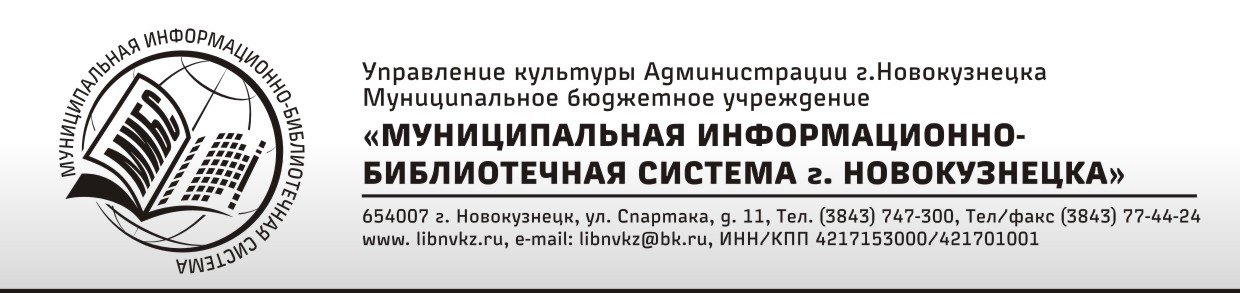 «МУНИЦИПАЛЬНАЯ ИНФОРМАЦИОННО – БИБЛИОТЕЧНАЯ СИСТЕМА  г. НОВОКУЗНЕЦКА»Праздничные, памятные и  знаменательные датына 2022 годНовокузнецк2021Составитель:Сидорова З.Г.Редактор:Силенкова Т.А.Календарь знаменательных и памятных дат содержит юбилеи жизни отечественных и зарубежных писателей, поэтов, деятелей культуры и искусства, ученых, книгоиздателей, исторических событий, международные и профессиональные праздники, народные приметы, православные праздники и другие значимые даты, которые будут отмечаться в 2022 году.Праздничные дни в 2022 году приведены в соответствии с ТК РФ (статья 112):1 Января 2022 - Праздничный день - Новогодние каникулы2 Января 2022 - Праздничный день - Новогодние каникулы3 Января 2022 - Праздничный день - Новогодние каникулы4 Января 2022 - Праздничный день - Новогодние каникулы5 Января 2022 - Праздничный день - Новогодние каникулы6 Января 2022 - Праздничный день - Новогодние каникулы7 Января 2022 - Праздничный день - Рождество Христово8 Января 2022 - Праздничный день - Новогодние каникулы23 Февраля 2022 - Праздничный день - День защитника отечества8 Марта 2022 - Праздничный день - Международный женский день1 Мая 2022 - Праздничный день - Праздник Весны и Труда9 Мая 2022 - Праздничный день - День Победы12 Июня 2022 - Праздничный день - День России4 Ноября 2022 - Праздничный день - День народного единстваНаиболее значимые событияМеждународные десятилетия, объявленные ООН:2021–2030 гг. – Десятилетие по восстановлению экосистем 2021–2030 гг. – Десятилетие науки об океане в интересах устойчивого развития 2019–2028 гг. – Десятилетие семейных фермерских хозяйств 2018–2028 гг. – Десятилетие действий "Вода для устойчивого развития" 2018–2027 гг. – Десятилетие по борьбе за ликвидацию нищеты 2016–2025 гг. – Десятилетие действий по проблемам питания2015–2024 гг. – Международное десятилетие лиц африканского происхождения 2014–2024 гг. – Десятилетие устойчивой энергетики для всех 2013–2022 гг.— Международное десятилетие сближения культур2022 год объявлен ООН международным годом кустарного рыболовства и аквакультуры, международным годом стекла.Под эгидой ЮНЕСКО В Казани в 2022 году намерены провести 46-ю сессию комитета ЮНЕСКО.Город Гвадалахара (Мексика) объявлен Всемирной столицей книги 2022 года.По указам Президента Российской Федерации  2022 год в России2018–2027 гг. – Десятилетие детства в Российской Федерации. Объявлено Указом Президента Российской Федерации от 29 мая 2017 года № 240.2022 г. – Празднование 350-летия со дня рождения российского императора Петра I. Объявлено Указом Президента Российской Федерации от 25 октября 2018 года № 609.2022 г. – Президент РФ Владимир Путин объявил Годом народного искусства и нематериального культурного наследия России.(22.11.2019)В 2022 году пройдет празднование:1160-летие зарождения российской государственности (862 г. - призвание Рюрика старейшинами межплеменного государства Северной Руси);1140-летие объединения князем Вещим Олегом Северной и Южной Руси в одно государство с центром в Киеве (882);1100-летия крещения Алании, согласно Указу президента РФ No480 от 14 октября 2017 года «О праздновании 1100-летия крещения Алании»;985 лет назад Ярославом Мудрым при Софийском соборе в Киеве была основана первая библиотека Древней Руси (1037);410 лет изгнания польских интервентов из Москвы ополчением под руководством К. Минина и Д. Пожарского (26 октября 1612 г.);300-летия прокуратуры, согласно Указу президента РФ No163 от 24 марта 2021 года «О праздновании 300-летия прокуратуры России»;210 лет со времени Бородинского сражения в Отечественной войне 1812 года ;100-летия образования Кабардино-Балкарии, согласно Указу президента РФNo589 от 16 октября 2018 года «О праздновании 100-летия образования Кабардино-Балкарской Республики»;100-летия образования Карачаево-Черкесской Республики, согласно Указу президента РФ No481 от 14 октября 2017 года «О праздновании 100-летия образования Карачаево-Черкесской Республики»;100-летия основания конструкторского бюро ПАО «Туполев», согласно Указу президента РФ No786 от 14 декабря 2020 года «основания конструкторского бюро публичного акционерного общества «Туполев»».В КузбассеВ 2022 году Кузбасс (В Кузбассе и Новокузнецке еще не было постановлений об объявлении года)Праздники, юбилеи, знаменательные датыДни воинской славы Начало формы27 января – День воинской славы России – День полного освобождения Ленинграда от фашистской блокады. Эта памятная дата отмечается в соответствии с Федеральным законом от 13 марта 1995 года № 32-ФЗ "О днях воинской славы и памятных датах России". В конце августа 1941 года немецкие захватчики перерезали железные дороги, связывавшие Ленинград со страной, а 8 сентября фашисты блокировали город с суши. Так началась блокада, длившаяся 872 дня. 10 сентября немцы разбомбили продовольственные Бадаевские склады. Осень – зима 1941-1942 годов – самое страшное время блокады. Нормы выдачи продуктов катастрофически уменьшались. С 20 ноября по 25 декабря 1941 года норма выдачи хлеба составляла 250 граммов в сутки для рабочих и 125 граммов для служащих, иждивенцев и детей. От голода умирали прямо на улицах. Первая блокадная зима пришла рано и была холодной. В городе не было электричества, отопления, не работала канализация и большая часть водопроводной сети. Множество свидетельств выживших ленинградцев собраны Алесем Адамовичем и Даниилом Граниным в "Блокадной книге". Когда лед на Ладожском озере стал устойчивым, 22 ноября началось движение автомашин по ледовой магистрали – Дороге жизни. В Ленинград везли продукты, обратно вывозили эвакуированных, в первую очередь женщин, детей, больных, стариков. Немцы постоянно обстреливали Дорогу жизни. 18 января 1943 года силами Ленинградского и Волховского фронтов блокада была прорвана, а 27 января 1944 года – окончательно снята. В 2019 году исполняется 75 лет со дня этого события.http://www.kremlin.ru/acts/bank/7640http://блокада.рф/2 февраля – День воинской славы России – День разгрома советскими войсками немецко-фашистских войск в Сталинградской битве (1943 г.). Эта памятная дата отмечается в соответствии с Федеральным законом от 13 марта 1995 года № 32-ФЗ "О днях воинской славы (победных днях) России". В планы немецкого командования входило летом 1942 года разгромить советские войска на юге страны. Победа фашистских захватчиков на юге обеспечила бы их контроль над нефтяными месторождениями Кавказа, плодородными сельскохозяйственными районами Дона, Кубани, Северного Кавказа, Нижнего Поволжья и над Волгой – главной артерией, связывавшей центр России с южными регионами. Гитлер разделил группу армий «Юг» на две. Группе армий «А» была поставлена задача продолжать наступление на Северный Кавказ. Группа армий «Б» (включавшая в том числе 6-ю армию Ф. Паулюса и 4-ю танковую армию Г. Гота) должна была двигаться к Волге и овладеть Сталинградом, ключевым индустриальным городом на берегу Волги. Немаловажна была и идеологическая составляющая – захватить город, носящий имя Сталина. Но немцев встретило ожесточенное сопротивление. Бой шел за каждую улицу, каждый дом, каждый этаж в доме. Один из убитых под Сталинградом немецких солдат записал в дневнике: «Нам надо пройти до Волги еще только один километр, но мы никак не можем это сделать. Мы ведем войну за этот километр дольше, чем за всю Францию, но русские стоят, как каменные глыбы…». Через четыре месяца героической обороны советские войска перешли в контрнаступление, закончившееся окружением двадцати двух немецких дивизий и разгромом немецкой группировки.http://www.kremlin.ru/acts/bank/7640http://mil.ru/winner_may/history/more.htm?id=11333818@cmsArticle15 февраля – День памяти о россиянах, исполнявших служебный долг за пределами Отечества. Закон "О внесении изменений в статью 1.1 Федерального закона "О днях воинской славы и памятных датах России" (подписан президентом РФ Дмитрием Медведевым 29 ноября 2010 года).День памяти о россиянах, исполнявших служебный долг за пределами Отечества; 

http://tass.ru/info/495674523 февраля – День воинской славы России – День защитника Отечества. Традиция чествовать воинов, всех тех, кто в разное время с оружием в руках становился на защиту Родины, имеет в России длительную историю. Дата 23 февраля появилась в советское время – было принято считать, что 23 февраля 1918 года отряды Красной гвардии одержали свои первые победы над войсками кайзеровской Германии под Псковом и Нарвой. Сейчас вопрос об этих событиях является спорным в исторической науке, но сам праздник уже давно наполнен более широким смыслом – в этот день чествуют всех настоящих мужчин, особенно имеющих отношение к армии и другим силовым структурам, вспоминают тех, кто отдал свои жизни за Родину. В советское время праздник назывался Днем Советской армии и Военно-морского флота, а с 1993 года он носит название Дня защитника Отечества.http://www.kremlin.ru/acts/bank/764018 апреля – День воинской славы России – День победы русских воинов князя Александра Невского над немецкими рыцарями на Чудском озере (Ледовое побоище, 1242 г.). Праздник установлен Федеральным законом от 13 марта 1995 года № 32-ФЗ «О днях воинской славы и памятных датах России». Весной 1242 года войско немецких рыцарей-крестоносцев, решив воспользоваться ослаблением Руси от монголо-татарского нашествия, двинулось на Русь. Князь Александр Невский решил дать крестоносцам генеральное сражение. Узнав, что те кратчайшим путем, через Чудское озеро идут на Новгород, он повернул свои войска к Узмени, самому узкому месту Теплого озера, соединяющего Псковское и Чудское озера, перешел на восточный берег Чудского озера и расположился у Вороньего Камня. Александр Невский учел и тактику рыцарей, и сильные и слабые стороны противника и своего войска.Немецкое войско, выстроенное клином (в русских летописях – «свиньей»), атаковало передовой полк русских, смяло его, прорвало центр русского войска, но на берегу втянулось в жестокую схватку с фланговыми полками. Сильные фланговые полки русских лишили рыцарей возможности маневра. Удар засадных дружин завершил окружение немцев. Лед не выдерживал тяжеловооруженных рыцарей и проламывался под их тяжестью. Многие рыцари утонули. Победа на Чудском озере имела историческое значение – она остановила западную экспансию на Русь и на многие годы обезопасила западные границы нашей страны.http://encyclopedia.mil.ru/encyclopedia/history/more.htm?id=11055814@cmsArticle9 мая – День воинской славы России – День победы советского народа в Великой Отечественной войне 1941-1945 годов. 1418 дней и ночей советские люди вели смертный бой против немецко-фашистских захватчиков. Они отстояли не только свободу и независимость нашего Отечества, но и спасли от нацистского порабощения всю мировую цивилизацию. Великая Отечественная война – важнейшая составная часть Второй мировой. Боевые действия Второй мировой войны разворачивались на обширных территориях Европы, Африки, Азии, на суше, на море и в воздухе. Но именно на советско-германском фронте, главном фронте сопротивления фашизму, решалась судьба мира. Именно нашей стране, нашей армии принадлежит решающая роль в победе над фашизмом.7 июля – День воинской славы России – День победы русского флота над турецким флотом в Чесменском сражении (1770 г.). 14 октября 1768 года турецкое правительство под давлением Франции объявило войну России. Было принято решение о посылке из Балтийского моря вокруг Европы в Архипелаг части Балтийского флота для нападения на Турцию со стороны Средиземного моря. Неприятельский флот был обнаружен в Хиосском проливе, близ крепости Чесма. Несмотря на двойное численное превосходство турецкого флота, русская объединенная эскадра вступила в бой. В решающем сражении турки потеряли 11 тысяч человек личного состава. Балтийцы потеряли 11 человек. Победа в Чесменском сражении положила начало постоянному присутствию русских кораблей на Средиземном море. Установление указанного дня воинской славы направлено на увековечивание памяти русских моряков, их героизма и мужества, проявленных в период русско-турецкой войны 1768-1774 гг. Памятная дата установлена федеральным законом "О внесении изменения в статью 1 Федерального закона "О днях воинской славы и памятных датах России" от 10 июля 2012 года N 115-ФЗ.10 июля – День воинской славы России – День победы русской армии под командованием Петра Первого над шведами в Полтавском сражении (1709 г.). День воинской славы России учрежден в честь победы русских войск над шведами под Полтавой в 1709 году в ходе Северной войны 1700-1721 гг. Северную войну Россия вела со Швецией за выход к Балтийскому морю. 8 июля 1709 года «грянул бой, Полтавский бой», где встретились основные силы русских и шведских войск. Военное могущество шведов было подорвано, слава о непобедимости Карла XII развеяна. Сам шведский король едва успел бежать. Полтавская победа определила исход Северной войны. Русские первыми в военной науке той эпохи применили полевые земляные укрепления, а также быстро перемещающуюся конную артиллерию. В 1721 году Северная война закончилась полной победой Петра I. К России отошли старинные русские земли, и она прочно укрепилась на берегах Балтийского моря. Федеральным законом от 13 марта 1995 года № 32-ФЗ «О днях воинской славы и памятных датах России» празднование этого победного дня установлено 10 июля.https://topwar.ru/78623-den-pobedy-russkoy-armii-nad-shvedami-v-poltavskom-srazhenii.htmlhttp://www.kremlin.ru/acts/bank/76409 августа – День воинской славы России – День первой в российской истории морской победы русского флота под командованием Петра I над шведами у мыса Гангут (1714 г.). Морское сражение у мыса Гангут (полуостров в Финляндии) произошло 6-7 августа 1714 года между русским флотом под командованием адмирала Ф. М. Апраксина и царя Петра I и шведским флотом вице-адмирала Г. Ватранга. Эта победа имела решающее значение для России в ходе Северной войны 1700-1721 гг. Сражение было длительным, сопротивление упорным. Бой вели как с использованием огнестрельного оружия, пушек, так и с применением рукопашного боя. Сам Петр I участвовал в абордажном бою, подавая пример русским морякам. После этого сражения для России открылись практически все берега Балтийского моря. Гангут - первая крупная победа русского флота. Она подняла дух войск, показав, что шведов можно одолеть не только на суше, но и на море. Победа при Гангуте способствовала дальнейшему укреплению международного положения России и становлению её как великой морской державы. Федеральным законом от 13 марта 1995 года № 32-ФЗ "О днях воинской славы и памятных датах России" установлено праздновать День воинской славы в память об этом событии 9 августа.http://encyclopedia.mil.ru/encyclopedia/history/more.htm?id=11975494@cmsArticlehttp://www.kremlin.ru/acts/bank/764023 августа – День воинской славы России – День разгрома советскими войсками немецко-фашистских войск в Курской битве (1943 г.). Курская битва, длившаяся с 5 июля по 23 августа 1943 года, стала решающим этапом коренного перелома в Великой Отечественной войне. Поражение немецко-фашистских войск в Сталинградской битве и в ходе наступления Советской Армии зимой 1942-1943 гг. подорвали военную мощь и моральный дух армии и населения Германии. Гитлеровское командование решило провести крупное летнее наступление, овладеть стратегической инициативой и повернуть ход войны в свою пользу. С учетом выгодного положения своих войск в районе Курского выступа, противник решил ударами по сходящимся направлениям с севера и юга окружить и уничтожить войска Центрального и Воронежского фронтов, нанести удар по тылу Юго-Западного фронта, развить наступление в северо-восточном направлении. Советское командование, обнаружив подготовку немцами наступления под Курском, приняло решение подготовить мощную оборону, в ходе оборонительного сражения обескровить противника и перейти в контрнаступление. После победы на Курской дуге соотношение сил на фронте резко изменилось в пользу Красной Армии, что обеспечило условия для развертывания общего стратегического наступления. Федеральным законом от 13 марта 1995 года № 32-ФЗ "О днях воинской славы и памятных датах России" день разгрома немецко-фашистских захватчиков на «огненной дуге» закреплен как День воинской славы России.http://mil.ru/winner_may/history/more.htm?id=11795520@cmsArticlehttp://www.kremlin.ru/acts/bank/76408 сентября – День воинской славы России – День Бородинского сражения русской армии под командованием М. И. Кутузова с французской армией (1812 г.). Бородинское сражение (во французской традиции - "сражение на Москве-реке") состоялось у села Бородино 7 сентября (26 августа по ст. стилю) 1812 года. Французские войска под командованием Наполеона не смогли одержать решающую победу над русскими войсками под командованием генерала от инфантерии М. И. Кутузова. Последовавшее отступление русской армии после сражения было продиктовано стратегическими соображениями и, в конечном итоге, привело к поражению Наполеона. Выдающийся французский полководец позднее писал в мемуарах: "Из всех моих сражений самое ужасное то, которое я дал под Москвой. Французы в нем показали себя достойными одержать победу, а русские стяжали право быть непобедимыми... Из пятидесяти сражений, мною данных, в битве под Москвой выказано [французами] наиболее доблести и одержан наименьший успех".Традиционно в юбилейные годы на месте проведения Бородинского сражения проводятся военно-исторические праздники. Первый из них был проведен еще при участии императора Николая I.http://encyclopedia.mil.ru/encyclopedia/history/more.htm?id=11207729@cmsArticle 11 сентября – День воинской славы России – День победы русской эскадры под командованием Ф. Ф. Ушакова над турецкой эскадрой у мыса Тендра (1790 г.). Этот праздник посвящен подвигу русских воинов, победивших в русско-турецкой войне 1787-1791 гг. В сражении у мыса Тендра сухопутным войскам оказал поддержку и содействие Черноморский флот, который в то время находился под командованием контр-адмирала Ф. Ф. Ушакова. 8 сентября 1790 года русские корабли неожиданно появились перед противником, стоявшим на якоре. Немедленно, не перестраиваясь в боевой порядок, русская эскадра атаковала турецкий флот. Линия турецких судов расстроилась, и они стали спешно уходить к Дунаю. Только ночная темнота спасла турецкую эскадру. На следующий день Ф. Ф. Ушаков возобновил преследование. Сражение завершилось полной победой русского флота. В двухдневном сражении турки были разбиты, обращены в бегство и полностью деморализованы, потеряли два линейных корабля и несколько более мелких кораблей. На пути к Босфору из-за повреждений затонули ещё один 74-пушечный линейный корабль и несколько мелких судов. Потери русских составили всего 46 человек. Благодаря этой победе Ф. Ф. Ушаков получил прозвище "морской Суворов". Поздравляя русских моряков с победой у Тендры, главнокомандующий русскими войсками Г. А. Потёмкин писал: «Знаменитая победа, одержанная черноморскими силами под предводительством контр-адмирала Ушакова… над флотом турецким, который совершенно разбит… служит к особливой чести и славе флота Черноморского".https://topwar.ru/82293-pobeda-russkogo-flota-u-mysa-tendra.html21 сентября – День воинской славы России – День победы русских полков во главе с великим князем Дмитрием Донским над монголо-татарскими войсками в Куликовской битве (1380 г.). Этот праздник посвящен победе русских полков под предводительством великого князя Дмитрия Донского над монголо-татарскими войсками в Куликовской битве. В конце XIV века Золотая Орда переживала распад. Мощь и сила этого государства ослабли. В это время на Руси образовалось Московское княжество, под властью которого объединились русские земли. Эта весть очень тревожила нового правителя монголо-татарского государства, и в 1378 году он послал на Русь войско. Ордынцы были встречены на реке Воже и разбиты. Мамай, узнав о поражении, стал готовиться к большому походу на Русь. Князь Московский Дмитрий Иванович обратился с призывом о сборе русских военных сил в Москве и Коломне. В ночь с 20 на 21 сентября войска переправились через Дон и ранним утром 21 сентября начали разворачиваться в боевой порядок на фронте, откуда двигались силы Мамая. Монголо-татарское войско на Куликовом поле было разбито, Мамай бежал. Куликовская битва не имеет себе равных в средневековье и занимает видное место в истории военного искусства. Стратегия и тактика, примененные Дмитрием Донским, превосходили стратегию и тактику врага, отличались наступательным характером, активностью и целеустремленностью действий. Глубокая, хорошо организованная разведка позволила принимать верные решения и совершить образцовый марш-маневр к Дону. Дмитрий Донской сумел правильно оценить и использовать условия местности. Он учел тактику противника, раскрыл его замысел. В 1996 году постановлением Правительства Российской Федерации на месте легендарного сражения был создан Государственный военно-исторический и природный музей-заповедник "Куликово поле".http://encyclopedia.mil.ru/encyclopedia/history/more.htm?id=12055282@cmsArticle9 октября - День воинской славы России-День разгрома советскими войсками немецко- фашистских войск в битве за Кавказ (1943год)4 ноября – День воинской славы России – День народного единства. Президент России подписал Федеральный закон от 29 декабря 2004 года N 200-ФЗ "О внесении в статью 1 Федерального закона "О днях воинской славы (победных днях) России", в котором 4 ноября объявлен Днем народного единства. Впервые в России этот новый всенародный праздник отмечался 4 ноября 2005 года. Исторически этот праздник связан с окончанием Смутного времени в России в XVII веке и учрежден в память о событиях 1612 года, когда народное ополчение под предводительством Кузьмы Минина и Дмитрия Пожарского освободило Москву от польских интервентов. В церковный календарь этот день вошел как Празднование Казанской иконы Божией Матери в память избавления Москвы и России от поляков в 1612 году.7 ноября – День воинской славы России – День проведения военного парада на Красной площади в городе Москве в ознаменование двадцать четвертой годовщины Великой Октябрьской социалистической революции (1941 г.). Парад, состоявшийся 7 ноября 1941 года на Красной площади, по силе воздействия на ход событий Великой Отечественной войны можно приравнять к важнейшей военной операции. Гитлеровская Германия жила ожиданием парада своих войск на Красной площади. Нацистские газеты и радио уверяли, что 7 ноября немецкие войска пройдут церемониальным маршем по еще одной покоренной столице. Уже были напечатаны пригласительные билеты. Линия фронта на тот момент проходила лишь в нескольких десятках километров от Москвы. Но руководство СССР приняло решение провести в самые трудные для страны дни парад, укрепивший веру советских людей в будущую победу и ошеломляюще обескураживший врага. Английская газета «Дейли мейл» писала: «Русские устроили на знаменитой Красной площади одну из самых блестящих демонстраций мужества и уверенности, какая только имела место во время войны». Парад готовился в обстановке строжайшей секретности. Чтобы упредить возможные налеты немецкой авиации, советские летчики еще с 5 ноября наносили удары по вражеским аэродромам. Военные метеорологи сообщили, что 7 ноября будет сильный снегопад, поэтому вражеской авиации бояться не следует. В ночь на 7 ноября по указанию Сталина кремлевские звезды были расчехлены и зажжены, от маскировки освобожден мавзолей Ленина. В своей речи с трибуны Мавзолея И. В. Сталин обратился к примерам Александра Невского, Дмитрия Донского, Минина и Пожарского, Суворова, Кутузова. Парад длился всего двадцать пять минут. Прямо с него многие подразделения уходили на фронт.1 декабря – День воинской славы России – День победы русской эскадры под командованием П. С. Нахимова над турецкой эскадрой у мыса Синоп (1853 г.). День воинской славы установлен Федеральным законом от 13 марта 1995 года N 32-ФЗ «О днях воинской славы и памятных датах России». Синопское сражение было одним из первых сражений Крымской войны. Эскадра П. С. Нахимова заблокировала в Синопской бухте турецкий флот под командованием Осман-паши. Разработанный Нахимовым план атаки содержал четкие указания по приготовлению к бою, ведению артиллерийского огня, который в кратчайший срок должен был уничтожить неприятельский флот. При этом командирам предоставлялась определенная самостоятельность в зависимости от конкретной обстановки при неукоснительном соблюдении принципа взаимной поддержки. «В заключение я выскажу мысль, - писал в приказе Нахимов, - что все предварительные наставления при переменившихся обстоятельствах могут затруднить командира, знающего свое дело, и поэтому я предоставляю каждому совершенно независимо действовать по усмотрению своему, но непременно исполнить свой долг». После битвы, длившейся четыре с половиной часа, были уничтожены 15 из 16 турецких кораблей, подавлены все береговые батареи противника. Разгром турок был абсолютным: убито и ранено более 3 тысяч османских моряков против 37 убитых и 235 раненых в эскадре Нахимова. Осман-паша, три командира кораблей и 200 матросов попали в плен. Победа была одержана в результате высокого профессионального мастерства русских моряков, их героизма, мужества и отваги, а также благодаря решительным и искусным действиям командования и, прежде всего, Павла Степановича Нахимова.http://encyclopedia.mil.ru/encyclopedia/history/more.htm?id=11872491@cmsArticle5 декабря – День воинской славы России – День начала контрнаступления советских войск против немецко-фашистских войск в битве под Москвой (1941 г.). Под Москвой Германия потерпела первое крупное поражение во Второй мировой войне. Контрнаступлению советских войск предшествовали тяжелые оборонительные бои. Еще в сентябре 1941 года немецким командованием была разработана наступательная операция группы армий "Центр" под условным наименованием "Тайфун". Целью было окружение и уничтожение главных сил советских войск западнее Москвы и развертывание стремительного преследования, чтобы помешать Красной Армии создать новый фронт обороны на ближних подступах к столице. В конце ноября – начале декабря немецкие войска, прорвав советскую оборону и окружив значительные силы трех советских фронтов под Вязьмой и Брянском, устремились к Москве. Фашистам удалось вплотную подойти к пригородам столицы. Положение складывалось катастрофическое. В мире мало кто верил, что Москва устоит. Но привыкшие без особого труда брать европейские столицы одну за другой гитлеровцы под Москвой встретились с ожесточенным сопротивлением. Наши войска, вместе с жителями Москвы и Подмосковья, изматывали силы противника упорной обороной позиций, контратаками и контрударами. В то же время советское командование сосредоточило за линией фронта стратегические резервы, включавшие сибирские и дальневосточные дивизии. Это стало возможно благодаря донесениям разведки, сообщившей, что Япония готовится к нападению на США и переориентирует силы на соответствующем направлении. 5-6 декабря 1941 г. войска Калининского, Западного и Юго-Западного фронтов перешли в решительное контрнаступление. Враг был отброшен от Москвы. К 7 января 1942 г. советские войска продвинулись на запад на 100-250 км. Были разбиты 38 немецких дивизий, из них – 11 танковых и 4 моторизованных. И хотя до победного мая 1945 года было еще далеко, миф о непобедимости германских войск был сокрушен. На Нюрнбергском процессе начальника штаба Верховного Главнокомандования вооруженных сил Германии генерала Кейтеля спросили, когда он начал понимать, что план «Барбаросса» терпит крах. «Москва», - ответил Кейтель.http://mil.ru/winner_may/history/more.htm?id=10822711@cmsArticle24 декабря – День воинской славы России – День взятия турецкой крепости Измаил русскими войсками под командованием А. В. Суворова (1790 г.). Дата установлена Федеральным законом от 13 марта 1995 года N 32-ФЗ "О днях воинской славы и памятных датах России". Штурм Измаила 1790 года был предпринят в ходе русско-турецкой войны 1787-1791 гг. Измаил, модернизированный французскими и немецкими фортификаторами в соответствии с требованиями нового времени, был самой мощной крепостью на границах Турции. В Европе турецкая крепость считалась неприступной. Русская армия не имела боевого опыта штурма подобных укреплений. Прибыв под Измаил, А. В. Суворов в течение шести дней вел подготовку к штурму. У близлежащих сел были сооружены валы и стены. Шесть дней и ночей солдаты отрабатывали на них способы преодоления рвов, валов и крепостных стен. Одновременно для обмана противника имитировалась подготовка к длительной осаде, закладывались батареи, проводились фортификационные работы. Коменданту Измаила было предложено капитулировать, однако он в ответ велел сообщить, что "скорее небо обрушится на землю и Дунай потечет вверх, чем сдастся Измаил". В течение двух дней Суворов вел артиллерийскую подготовку, а 11 (22) декабря был начат штурм девятью колоннами при поддержке гребной флотилии. После упорного боя, во время которого особенно отличилась колонна генерал-майора М. И. Кутузова, русские войска сломили ожесточённое сопротивление противника и овладели крепостью. Успех был обеспечен тщательностью и скрытностью подготовки, внезапностью действий и одновременностью удара всех колонн. Взятие Измаила способствовало быстрому и успешному окончанию войны с Турцией (1791). http://encyclopedia.mil.ru/encyclopedia/history/more.htm?id=12073091@cmsArticleПрофессиональные праздникиКонец формыНачало формыНачало формыПравославные праздники Двунадесятые и великие праздники 2022 годаМногодневные посты 2021 годаДни поминовения усопшихНачало формы7 января – Рождество Христово. Рождество Христово – один из двенадцати главных (двунадесятых) праздников Православной Церкви и один из древнейших христианских праздников, установленный в воспоминание рождения Иисуса Христа в Вифлееме. Иоанн Златоуст, святой, считающийся одним из учителей церкви, называл Рождество "началом всех праздников", поскольку, согласно христианскому учению, в этот день Бог пришел на землю, стал человеком, чтобы спасти верующих в Него. Русская, Иерусалимская, Сербская, Грузинская православные церкви и Афон, а также древневосточные и восточно-католические церкви празднуют Рождество Христово 25 декабря по юлианскому календарю (так называемому "старому стилю"), что соответствует 7 января по григорианскому календарю.http://www.pravmir.ru/articles/rozhdestvo-hristovo/19 января – Крещение Господне. Крещение Господне (или, иначе, Богоявление) – один из двенадцати главных (двунадесятых) праздников Православной Церкви. Праздник связан с крещением Иисуса Христа в реке Иордан. Согласно православному учению, при этом событии была открыта тайна Бога как Троицы (т. е. единого Бога в трех ипостасях). Праздник известен с древних времен и назывался также днем Просвещения или праздником Светов в связи с древним обычаем совершать накануне его крещение оглашенных (т. е. людей, готовившихся принять крещение, - в первые века христианства подготовка к крещению была длительной и серьезной).http://www.pravmir.ru/tag/kreshhenie-gospodne/15 февраля – Сретение Господне. Сретение Господне – один из двенадцати главных (двунадесятых) праздников Православной Церкви. Согласно учению церкви, в этот день – сороковой день после Рождества – Пресвятая Богородица, следуя ветхозаветному закону, принесла Младенца Иисуса в Иерусалимский храм, чтобы посвятить Его Богу. В храме их встретил старец Симеон, которому было открыто свыше, что он не умрет до тех пор, пока не увидит Христа Спасителя. Символический смысл, который церковь вкладывает в этот праздник, - встреча человечества с Богом, встреча Ветхого и Нового заветов. Само слово «сретение» и означает «встреча».http://www.pravmir.ru/tag/sretenie-gospodne/7 апреля – Благовещение Пресвятой Богородицы. Это один из 12 главных (двунадесятых) праздников в православном календаре. Благовещение означает "благая (или добрая) весть". В этот день Деве Марии явился архангел Гавриил и возвестил ей о том, что она обрела особое предназначение – стать Матерью Сына Божия. С этого момента начинаются события евангельской истории. Изображения Благовещения присутствуют уже среди росписей катакомб 2-й половины II – 1-й пол. III веков.http://www.pravmir.ru/tag/blagoveshhenie/17 апреля – Вход Господень в Иерусалим (Вербное воскресенье). Вход Господень в Иерусалим – один из 12 главных (двунадесятых) праздников Православной Церкви. Отмечается он в последнее воскресенье перед Пасхой. В этот день вспоминается прибытие Иисуса Христа в Иерусалим накануне Пасхи, предшествовавшее событиям Страстной недели. Важную роль в символике праздника играют пальмовые ветви (вайи), с которыми народ торжественно встречал Иисуса Христа в Иерусалиме. Поэтому еще одно название праздника – Неделя ваий. В России пальмовые ветви заменили веточками вербы, расцветающей ранней весной.http://www.pravmir.ru/tag/verbnoe-voskresene/24 апреля – Пасха (Воскресение Христово). Пасха – древнейший и самый главный христианский праздник, установленный в честь воскресения Иисуса Христа из мертвых. Именно событие воскресения Иисуса Христа было предметом проповеди первых христиан и является стержнем христианской веры. Название праздника – Пасха – происходит от еврейского слова "Песах", что означает "переход", "избавление". У народа Израиля праздник Песах был посвящен избавлению от египетского рабства. По христианскому учению, Иисус Христос своим воскресением избавил верующих от рабства греха и люди получили возможность наследовать вечную жизнь.Для западных христиан Пасха в 2019 году наступит на неделю раньше – 21 апреля.http://www.pravmir.ru/articles/pasxa/02 июня – Вознесение Господне. Это один из 12 главных (двунадесятых) праздников Православной Церкви. Вознесение отмечается на сороковой день после Пасхи, в честь вознесения Иисуса Христа во плоти на небо и обещания о Его втором пришествии. Согласно книге Деяний святых апостолов, входящей в состав Нового Завета, после своего воскресения Иисус Христос в течение сорока дней являлся апостолам, удостоверяя их в действительности воскресения и укрепляя в них веру, а по окончании этого срока благословил своих учеников и вознесся на небо. После этого ученики Иисуса Христа возвратились в Иерусалим и оставались там все вместе, ожидая обещанного им сошествия Святого Духа.http://www.pravmir.ru/voznesenie-gospodne-istoriya-ikonyi-molitvyi-propovedi-audio-video/12 июня – День Святой Троицы (Пятидесятница). Это один из 12 главных (двунадесятых) праздников Православной Церкви. Праздник Святой Троицы отмечается на пятидесятый день после Пасхи, отсюда еще одно его название – Пятидесятница. Согласно книге Деяний святых апостолов, входящей в состав Нового Завета, в этот день на апостолов сошел Святой Дух в зримом виде огненных языков, и ученики Христа получили дары Святого Духа (умение разговаривать на разных языках, понимание Священного Писания) для дальнейшей проповеди христианства. Поэтому праздник Троицы считается днем рождения христианской церкви.http://www.pravmir.ru/tag/pyatidesyatnica/19 августа – Преображение Господне. Это один из 12 главных (двунадесятых) праздников Православной Церкви. Он посвящен событию, описанному в трех из четырех евангелий, когда Иисус Христос взошел на гору Фавор с тремя из своих учеников и внезапно преобразился перед ними: его одежды сделались ослепительно белыми, от него исходил яркий свет. Иисус Христос беседовал с появившимися перед ним ветхозаветными пророками Моисеем и Илией о его предстоящих страданиях и распятии. Таким образом, Христос явился ученикам в божественной славе, чтобы укрепить их в вере перед предстоящими событиями.http://www.pravmir.ru/preobrazhenie-gospodne-kratkaya-spravka/28 августа – Успение Пресвятой Богородицы. Это один из 12 главных (двунадесятых) праздников Православной Церкви. Его называют еще Богородичной Пасхой. Праздник посвящен событию, рассказа о котором в Библии нет – о нем известно из предания. Пресвятая Богородица была извещена о своей предстоящей кончине архангелом Гавриилом. Она хотела попрощаться с апостолами, разошедшимися к тому времени по разным странам проповедовать христианскую веру. Апостолы собрались все, кроме Фомы. Фома появился через три дня после погребения Богородицы и был так опечален, что не успел с ней попрощаться, что другие ученики Иисуса Христа решили открыть ему доступ в гробницу. Но гробница оказалась пустой. Вечером того же дня апостолам явилась сама Богородица, засвидетельствовав свое телесное вознесение на небо. Ее кончина именно поэтому и называется Успением, поскольку, согласно учению церкви, ее не коснулась обычная человеческая смерть, когда тело уходит в землю, а душа – к Богу.http://www.pravmir.ru/uspenie-presvyatoj-bogorodicy-ystoriya-ikony-molitvy-propovediaudio-video/21 сентября – Рождество Пресвятой Богородицы. Это один из 12 главных (двунадесятых) праздников Православной Церкви, открывающий церковный год, который начинается 1 сентября по старому стилю. О Рождестве Богородицы в Священном Писании не говорится. Сведения об этом событии имеются в апокрифическом тексте середины II века «Протоевангелие Иакова». Родителей Пресвятой Богородицы звали Иоаким и Анна. У них очень долго не было детей, что в древнем Израиле считалось признаком наказания от Бога. Поэтому Иоаким и Анна подвергались оскорблениям и насмешкам. И вот после долгих лет ожидания у них родилась дочь, впоследствии ставшая Матерью Иисуса Христа.http://www.pravmir.ru/21-sentyabrya-rozhdestvo-presvyatoj-bogorodicy/27 сентября – Воздвижение Честного и Животворящего Креста Господня. Это один из 12 главных (двунадесятых праздников) Православной Церкви. Он установлен в память обретения царицей Еленой, матерью императора Константина, которое произошло, согласно церковному преданию, в 326 г. в Иерусалиме около Голгофы – места Распятия Иисуса Христа. Обретенный Крест Иерусалимский патриарх Макарий, встав на возвышенном месте, несколько раз поднимал (воздвигал), чтобы Крест был виден всему многочисленному народу.http://www.pravmir.ru/vozdvizhenie-kresta-gospodnya/4 декабря – Введение Пресвятой Богородицы во храм. Это один из 12 главных (двунадесятых) праздников Православной Церкви. Согласно Священному Преданию, родители Пресвятой Богородицы, Иоаким и Анна, у которых долго не было детей, дали обет: если у них родится ребенок, они посвятят его на служение Богу. Поэтому, когда Деве Марии исполнилось три года, родители отвели ее в Иерусалимский храм, где она жила и воспитывалась до своего обручения с Иосифом.http://www.pravmir.ru/vvedenie-vo-xram-presvyatoj-bogorodicy-istoriya-ikony-molitvy-propovedi-video/Писатели- юбиляры 2022 годВ 2022году исполняется:475 лет со дня рождения М. Сервантеса (1547-1616)235 лет со дня рождения К.Н. Батюшкова (1787-1855)225лет со дня рождения В.К. Кюхельбекера (1797-1846)225 лет со дня рождения Г. Гейне (1797-1856)220лет со дня рождения В. Гюго (1802-1885)220 лет со дня рождения А. Дюма (1802-1870)220 лет со дня рождения В. Гауфа (1802-1827)210 лет со дня рождения А.И. Герцена (1812-1870)210 лет со дня рождения И.А. Гончарова(1812-1891)205 лет со дня рождения К.С. Аксакова (1817-1860)205 лет со дня рождения Н.И. Костомарова (1817-1855)205 лет со дня рождения А.В. Сухово-Кобылина (1817-1903)175 лет со дня рождения Л.Буссенара (1847-1910)170 лет со дня рождения Д.Н. Мамина-Сибиряка (1852-1912)160 лет со дня рождения О’Генри (1862-1910)155 лет со дня рождения К.Д. Бальмонта (1867-1942)155 лет со дня рождения Д. Голсуорси (1867-1933)145 лет со дня рождения М.А. Волошина (1877-1932)140 лет со дня рождения К.И. Чуковского (1882-1969)135 лет со дня рождения И.В. Северянина (1887-1941)135 лет со дня рождения С.Я. Маршака (1887-1964)135 лет со дня рождения А. Цвейга (1887-1968)130 лет со дня рождения К.Г. Паустовского (1892-1968)130 лет со дня рождения М.И. Цветаевой (1892-1941)125 лет со дня рождения У. Фолкнера (1897-1962)125 лет со дня рождения И.А. Ильфа (1897-1937)120 лет со дня рождения Е. Петрова (1902-1942)115 лет со дня рождения А.А. Тарковского (1907-1989)115 лет со дня рождения В.Т. Шаламова (1907-1982)115 лет со дня рождения А. Линдгрен (1907-2002)110 лет со дня рождения Л.Н. Гумилева (1912-1992)105 лет со дня рождения Г. Белля (1917-1985)85 лет со дня рождения В.Г. Распутина (1937-2015)85 лет со дня рождения А.В. Вампилова (1937-1972)http://encyclopedia.mil.ru/encyclopedia/history/more.htm?id=12073091@cmsArticlehttp://encyclopedia.mil.ru/encyclopedia/history/more.htm?id=12073091@cmsArticleКонец формыКниги – юбиляры 2022года835 лет поэме «Слово о полку Игореве» (1187);470 лет со дня выхода в свет романа Ф. Рабле «Гаргантюа и Пантагрюэль» (1552);325 лет книге Шарля Перро «Сказки матушки Гусыни» (1697); 205 лет оде А.С. Пушкина «Вольность» (1817); 200 лет стихотворению А.С. Пушкина «Песнь о вещем Олеге» (1822);195 лет роману Ф. Купера «Прерия» (1827);190 лет повести А.С. Пушкина «Дубровский» (1832); 190 лет повести Н.В. Гоголя «Вечера на хуторе близ Диканьки» (1832); 185 лет стихотворению М.Ю.Лермонтова «Бородино» (1837); 185 лет роману Ч. Диккенса «Посмертные записки Пиквикского клуба» (1837); 180 лет роману Н.В. Гоголя «Мертвые души» (первый том) (1842), повести Н.В. Гоголя «Шинель» (1842);175 лет роману Ш. Бронте «Джен Эйр» (1847);170 лет роману И.С. Тургенева «Записки охотника» (1852);165 лет роману И.С. Тургенева «Ася» (1857);165 лет роману Г. Флобера «Госпожа Бовари» (1857);160 лет комедии А.С. Грибоедова «Горе от ума» (1862);160 лет роману Виктора Гюго «Отверженные» (1862); 155 лет «Легенде об Уленшпигеле» Шарля де Костера (1867);155 лет книге Достоевского Ф.М. «Преступление и наказание» (1867);155 лет роману И.С. Тургенева «Дым» (1867);155 лет роману В.В. Крестовского «Петербургские трущобы» (1867);150 лет  роману Верн Ж. «Вокруг света за 80 ней» (1872);145 лет роману Л.Н.Толстого «Анна Каренина» (1877);125 лет пьесе А.П. Чехова «Дядя Ваня» (1897);120 лет пьесе М.Горького «На дне» (1902);115 лет назад издан цикл рассказов Джека Лондона «Любовь к жизни» (1907);110 лет первой книге стихов Анны Ахматовой «Вечер» (1912);100 лет повести Грин А. «Алые паруса» (1922);100 лет стихам Чуковского К.И. «Мойдодыр» (1922), «Тараканище» (1922);90 лет книге  Шолохова М.А. «Поднятая целина» (1932);70 лет повести Э.Хемингуэя «Старик и море» (1952);65 лет назад вышла книга И.А. Ефремова «Туманность Андромеды» (1957);60 лет книге Железникова В.К. «Чудак из 6 Б» (1962);60 лет книге Медведева В.В. «Баранкин, будь человеком» (1962);55 лет издан роман-эпопея Г.Маркеса «Сто лет одиночества» (1967);50 лет назад опубликована повесть А.Н. и Б.Н.Стругацких «Пикник на обочине» (1972).Юбилеи журналов и газет:25 лет журналу «Детское чтение для сердца и разума» (издаётся с января 1997);50 лет журналу «Левша» (издаётся с января 1972); 60 лет журналу «Моделист-конструктор» (издается с августа 1962);60 лет международному иллюстрированному журналу «Ровесник» (издается с 1962);85 лет назад (1937) вышел первый номер журнала «Театр» (март)100 лет назад (1922) вышел первый номер журнала «Физкультура и спорт» (май)100летназад (1922) вышел первый номер журнала «Молодая гвардия» (май)100 лет назад (1922) вышел первый номер журнала «Крестьянка» (июнь)100 лет назад (1922) вышел первый номер журнала «Крокодил» (август)105 лет назад (1917) вышел первый номер газеты «Известия» (апрель)110 лет назад (1912) вышел первый номер газеты «Правда» ЯнварьЯнварьЯнварь1НОВОГОДНИЙ ПРАЗДНИКДень памяти былинного богатыря Ильи МуромцаВсемирный день мираНОВОГОДНИЙ ПРАЗДНИКДень памяти былинного богатыря Ильи МуромцаВсемирный день мира2185 лет со дня рождения Милия Алексеевича Балакирева(1837-1910), русского композитора, пианиста, дирижера, общественного деятеля.95 лет со дня рождения Льва Ивановича Давыдычева(1927-1988), русского детского писателя85 лет со дня рождения Мариэтты Омаровны Чудаковой ( 1937), писателя, литературоведа и общественного деятеля185 лет со дня рождения Милия Алексеевича Балакирева(1837-1910), русского композитора, пианиста, дирижера, общественного деятеля.95 лет со дня рождения Льва Ивановича Давыдычева(1927-1988), русского детского писателя85 лет со дня рождения Мариэтты Омаровны Чудаковой ( 1937), писателя, литературоведа и общественного деятеля3130 лет со дня рождения Джона Рональда Толкина /Толкиена/ (1892-1973),английского писателя, филолога, историка языка.130 лет со дня рождения Джона Рональда Толкина /Толкиена/ (1892-1973),английского писателя, филолога, историка языка.44-10       Неделя науки и техники для детей и юношества 4-10       Неделя «Музей и дети»День Ньютона4-10       Неделя науки и техники для детей и юношества 4-10       Неделя «Музей и дети»День Ньютона6РОЖДЕСТВЕНСКИЙ СОЧЕЛЬНИК7-19 СВЯТКИ150 лет со дня рождения Александра Николаевича Скрябина (1872-1915),русского композитора.РОЖДЕСТВЕНСКИЙ СОЧЕЛЬНИК7-19 СВЯТКИ150 лет со дня рождения Александра Николаевича Скрябина (1872-1915),русского композитора.7РОЖДЕСТВО ХРИСТОВО 135 лет со дня рождения Ивана Ивановича Голикова (1887-1915), русского мастера палехской миниатюры, основателя искусства Палеха.РОЖДЕСТВО ХРИСТОВО 135 лет со дня рождения Ивана Ивановича Голикова (1887-1915), русского мастера палехской миниатюры, основателя искусства Палеха.8День детского кино (учрежден в 1998 года правительством Москвы по инициативе Московского детского фонда, в связи со столетием первого показа кино для детей в Москве.)День детского кино (учрежден в 1998 года правительством Москвы по инициативе Московского детского фонда, в связи со столетием первого показа кино для детей в Москве.)9225 лет со дня рождения Фердинанда Петровича Врангеля (1797-1870), русского путешественника, адмирала, одного из учредителей Русского Географического общества.225 лет со дня рождения Фердинанда Петровича Врангеля (1797-1870), русского путешественника, адмирала, одного из учредителей Русского Географического общества.11День заповедников и национальных парков (Отмечается с 1997 года по инициативе Центра охраны дикой природы, Всемирного фонда дикой природы в честь первого российского заповедника – Баргузинского, открывшегося в 1916 году)Всемирный день «спасибо»День заповедников и национальных парков (Отмечается с 1997 года по инициативе Центра охраны дикой природы, Всемирного фонда дикой природы в честь первого российского заповедника – Баргузинского, открывшегося в 1916 году)Всемирный день «спасибо»12День работника прокуратуры (12 января 1722 г. появился первый институт российской прокуратуры)115 лет со дня рождения Сергея Павловича Королева (1907-1966), ученого и конструктора в области ракетостроения и космонавтики.День работника прокуратуры (12 января 1722 г. появился первый институт российской прокуратуры)115 лет со дня рождения Сергея Павловича Королева (1907-1966), ученого и конструктора в области ракетостроения и космонавтики.13День российской печати (приурочен выходу в 1703 году первого номера газеты «Ведомости»)145 лет со дня рождения Ивана Алексеевича Новикова (1877-1959), русского писателя, автора романов «Пушкин в Михайловском», «Пушкин на юге» и др.День российской печати (приурочен выходу в 1703 году первого номера газеты «Ведомости»)145 лет со дня рождения Ивана Алексеевича Новикова (1877-1959), русского писателя, автора романов «Пушкин в Михайловском», «Пушкин на юге» и др.14Старый Новый год. ОБРЕЗАНИЕ ГОСПОДНЕСтарый Новый год. ОБРЕЗАНИЕ ГОСПОДНЕ15День рождения Википедии. Википедия (англ. Wikipedia) – универсальная энциклопедия, свободно распространяемая во всемирной сети Интернет.400 лет со дня рождения Жана Батиста Мольера (1622-1673), французского драматурга.День рождения Википедии. Википедия (англ. Wikipedia) – универсальная энциклопедия, свободно распространяемая во всемирной сети Интернет.400 лет со дня рождения Жана Батиста Мольера (1622-1673), французского драматурга.16Всемирный день религий. Отмечается по инициативе ООН /с 1950 г./, /в третье воскресенье января/.155 лет со дня рождения Викентия Викентьевича Вересаева (1867-1945) русского писателяВсемирный день БИТЛЗ  (с 2001г., по решению ЮНЕСКО)Всемирный день религий. Отмечается по инициативе ООН /с 1950 г./, /в третье воскресенье января/.155 лет со дня рождения Викентия Викентьевича Вересаева (1867-1945) русского писателяВсемирный день БИТЛЗ  (с 2001г., по решению ЮНЕСКО)17День творчества и вдохновения (день детских изобретений)День творчества и вдохновения (день детских изобретений)18140 лет со дня рождения Алана Милна (1882-1956), английского писателя-юмориста, драматурга, классика английской детской литературы140 лет со дня рождения Алана Милна (1882-1956), английского писателя-юмориста, драматурга, классика английской детской литературы19КРЕЩЕНИЕ ГОСПОДНЕ. Православный праздникКРЕЩЕНИЕ ГОСПОДНЕ. Православный праздник20День Автономной Республики Крым. В этот день (1991) состоялся всекрымский референдум, на котором большинство крымчан высказались за восстановление Крымской автономии.День Автономной Республики Крым. В этот день (1991) состоялся всекрымский референдум, на котором большинство крымчан высказались за восстановление Крымской автономии.21Международный день объятий (появился в США 1986г.)День аспирантаДень инженерных войск 140 лет со дня рождения Павла Александровича Флоренского (1882-1937), выдающегося русского мыслителя, ученого-энциклопедистаМеждународный день объятий (появился в США 1986г.)День аспирантаДень инженерных войск 140 лет со дня рождения Павла Александровича Флоренского (1882-1937), выдающегося русского мыслителя, ученого-энциклопедиста22День войск авиации противовоздушной обороны РФКровавое воскресенье. Начало первой российской революции (9 по старому стилю) (117 лет)День войск авиации противовоздушной обороны РФКровавое воскресенье. Начало первой российской революции (9 по старому стилю) (117 лет)23День ручного письма. День почерка. 190 лет со дня рождения Эдуарда Моне (1832-1883), французского художника-импрессиониста.День ручного письма. День почерка. 190 лет со дня рождения Эдуарда Моне (1832-1883), французского художника-импрессиониста.24Международный день эскимо.290 лет со дня рождения Огюста Карона де Бомарше (1732-1799), французского драматурга. 110 лет со дня рождения Саввы Артемьевича Дангулова (1912-1989), русского писателя, журналиста.Международный день эскимо.290 лет со дня рождения Огюста Карона де Бомарше (1732-1799), французского драматурга. 110 лет со дня рождения Саввы Артемьевича Дангулова (1912-1989), русского писателя, журналиста.25День российского студенчества. Татьянин день (Указ Президента Российской Федерации «О Дне российского студенчества» от 25 января 2005 года, № 76) 190 лет со дня рождения Ивана Ивановича Шишкина (1832-1898), русского художника.День российского студенчества. Татьянин день (Указ Президента Российской Федерации «О Дне российского студенчества» от 25 января 2005 года, № 76) 190 лет со дня рождения Ивана Ивановича Шишкина (1832-1898), русского художника.26Международный день таможенника (приурочен основанию Всемирной таможенной организации (ВТАО) 26.01.1953 г. в Брюсселе)Международный день таможенника (приурочен основанию Всемирной таможенной организации (ВТАО) 26.01.1953 г. в Брюсселе)27ДЕНЬ ВОИНСКОЙ СЛАВЫ РОССИИ. День снятия блокады г. Ленинграда (1944 г.) (Федеральный закон от 13.03 1995г. 32 -ФЗ «О днях воинской славы и памятных дат России» (с изменениями от 22 августа, 29 декабря 2004г., 21 июля 2005г., 15 апреля 2006г., 28 февраля 2007г.))Международный день памяти жертв Холокоста (с 2005г. по решению Генеральной Ассамблеи ООН) (1 ноября 2005 года Генеральная Ассамблея ООН приняла резолюцию, в которой постановила, что день 27 января будет ежегодно отмечаться как Международный день памяти жертв Холокоста, что приурочено ко дню освобождения Советской армией узников нацистского лагеря смерти Освенцим – Биркенау).190 лет со дня рождения Льюиса Кэрролла (1832-1898), английского детского писателя.90 лет со дня рождения Риммы Федоровны Казаковой (1932-2008), русской поэтессы. ДЕНЬ ВОИНСКОЙ СЛАВЫ РОССИИ. День снятия блокады г. Ленинграда (1944 г.) (Федеральный закон от 13.03 1995г. 32 -ФЗ «О днях воинской славы и памятных дат России» (с изменениями от 22 августа, 29 декабря 2004г., 21 июля 2005г., 15 апреля 2006г., 28 февраля 2007г.))Международный день памяти жертв Холокоста (с 2005г. по решению Генеральной Ассамблеи ООН) (1 ноября 2005 года Генеральная Ассамблея ООН приняла резолюцию, в которой постановила, что день 27 января будет ежегодно отмечаться как Международный день памяти жертв Холокоста, что приурочено ко дню освобождения Советской армией узников нацистского лагеря смерти Освенцим – Биркенау).190 лет со дня рождения Льюиса Кэрролла (1832-1898), английского детского писателя.90 лет со дня рождения Риммы Федоровны Казаковой (1932-2008), русской поэтессы. 28Международный день защиты персональных данныхВсемирный день безработных.125 лет со дня рождения Валентина Петровича Катаева (1897-1986), русского писателя. 135 лет со дня рождения Антона Григорьевича Рубинштейна (1887-1982), великого пианиста.Международный день защиты персональных данныхВсемирный день безработных.125 лет со дня рождения Валентина Петровича Катаева (1897-1986), русского писателя. 135 лет со дня рождения Антона Григорьевича Рубинштейна (1887-1982), великого пианиста.29День мобилизации против угрозы ядерной войныДень изобретения автомобиля День мобилизации против угрозы ядерной войныДень изобретения автомобиля 30Международный день без Интернета (последнее воскресенье января)Международный День Деда Мороза и Снегурочки.Общенародный праздник народов Севера «Здравствуй Солнце», отмечается с 1969 г. в последнее воскресенье январяМеждународный день без Интернета (последнее воскресенье января)Международный День Деда Мороза и Снегурочки.Общенародный праздник народов Севера «Здравствуй Солнце», отмечается с 1969 г. в последнее воскресенье января31Международный День ювелираДень рождения русской водки 225 лет со дня рождения Франца Шуберта (1797-1828), великого композитора. 70 лет со дня рождения Нади Рушевой (1952-1969), художницы. Международный День ювелираДень рождения русской водки 225 лет со дня рождения Франца Шуберта (1797-1828), великого композитора. 70 лет со дня рождения Нади Рушевой (1952-1969), художницы. 185 лет назад состоялась дуэль А.С. Пушкина с Дантесом на Черной речке (1837)185 лет назад состоялась дуэль А.С. Пушкина с Дантесом на Черной речке (1837)185 лет назад состоялась дуэль А.С. Пушкина с Дантесом на Черной речке (1837)ФевральФевральФевраль11День безопасного Интернета в странах ЕС (первый вторник).80 лет со дня рождения Л.Лещенко, певец, народный артист РСФСР.2ДЕНЬ ВОИНСКОЙ СЛАВЫ РОССИИ. Окончание Сталинградской битвы (1942 – 1943). День разгрома советскими войсками немецко-фашистских войск в Сталинградской битве (1943 г.) – Федеральный закон от 13.03.95 No 32-ФЗ «О днях воинской славы и памятных датах России»ДЕНЬ ВОИНСКОЙ СЛАВЫ РОССИИ. Окончание Сталинградской битвы (1942 – 1943). День разгрома советскими войсками немецко-фашистских войск в Сталинградской битве (1943 г.) – Федеральный закон от 13.03.95 No 32-ФЗ «О днях воинской славы и памятных датах России»3День борьбы с ненормативной лексикойДень борьбы с ненормативной лексикой4Всемирный день борьбы против рака (утвержден Международным союзом по борьбе с онкологическими заболеваниями в 2005 году)4-20 ХХIV Зимние Олимпийские игры (Пекин, Китай)115 лет со дня рождения Дмитрия Борисовича Кедрина (1907-1945), русского поэта.110 лет со дня рождения Всеволода Анисимовича Кочетова (1912-1973), русского писателя.Всемирный день борьбы против рака (утвержден Международным союзом по борьбе с онкологическими заболеваниями в 2005 году)4-20 ХХIV Зимние Олимпийские игры (Пекин, Китай)115 лет со дня рождения Дмитрия Борисовича Кедрина (1907-1945), русского поэта.110 лет со дня рождения Всеволода Анисимовича Кочетова (1912-1973), русского писателя.5День эрудита.День эрудита.6Международный день барменаМеждународный день бармена7210 лет со дня рождения Чарльза Диккенса (1812-1870), английского писателя.210 лет со дня рождения Чарльза Диккенса (1812-1870), английского писателя.8День Российской науки (В этот день в 1724 году Петр I подписал указ об основании в России Академии наук) (Указ Президента РФ от 07.06 1999 г. №717.).День памяти юного героя-антифашиста (с 1964г. по решению Генеральной Ассамблеи ООН) (Отмечается с 1964 года в честь погибших участников антифашистских демонстраций — французского школьника Даниэля Фери (1962) и иракского мальчика Фадыла Джамаля (1963))Всемирный день безопасного Интернета (2 вторник)День Российской науки (В этот день в 1724 году Петр I подписал указ об основании в России Академии наук) (Указ Президента РФ от 07.06 1999 г. №717.).День памяти юного героя-антифашиста (с 1964г. по решению Генеральной Ассамблеи ООН) (Отмечается с 1964 года в честь погибших участников антифашистских демонстраций — французского школьника Даниэля Фери (1962) и иракского мальчика Фадыла Джамаля (1963))Всемирный день безопасного Интернета (2 вторник)9Международный День стоматологаДень работника гражданской авиации (Указ Президента РФ В. Путина от 9.02.2013 г. № 98, приурочен к возникновению 9.02.1923 г. воздушного флота)135 лет со дня рождения Василия Ивановича Чапаева (1887-1919), героя гражданской войныМеждународный День стоматологаДень работника гражданской авиации (Указ Президента РФ В. Путина от 9.02.2013 г. № 98, приурочен к возникновению 9.02.1923 г. воздушного флота)135 лет со дня рождения Василия Ивановича Чапаева (1887-1919), героя гражданской войны10День дипломатического работника (Учреждён Указом Президента России №       1279 от 31 октября 2002 года в ознаменование 200-летнего юбилея российского  МИД)День памяти А. С. Пушкина (1799-1837), 185 года со дня смерти День домового.День дипломатического работника (Учреждён Указом Президента России №       1279 от 31 октября 2002 года в ознаменование 200-летнего юбилея российского  МИД)День памяти А. С. Пушкина (1799-1837), 185 года со дня смерти День домового.11120 лет со дня рождения Любови Петровны Орловой (1902-1975), кинозвезды советского экрана120 лет со дня рождения Любови Петровны Орловой (1902-1975), кинозвезды советского экрана13Всемирный день радио (Отмечается по инициативе ЮНЕСКО с 2011 г Одобрено Генеральной Ассамблеей ООН в 2012 г.)День аэрофлота/с 1979 г., как день рождения отечественной гражданской авиации/,/второе воскресенье февраля90 лет со дня рождения Игоря Давыдовича Шаферана (1932-1994), поэта.Всемирный день радио (Отмечается по инициативе ЮНЕСКО с 2011 г Одобрено Генеральной Ассамблеей ООН в 2012 г.)День аэрофлота/с 1979 г., как день рождения отечественной гражданской авиации/,/второе воскресенье февраля90 лет со дня рождения Игоря Давыдовича Шаферана (1932-1994), поэта.14День Святого Валентина. День влюбленных.День компьютерщикаМеждународный день дарения книг. (Идея создания Международного дня книгодарения принадлежит основательнице рекомендательного книжного ресурса Delightful Children’s Books Эми Бродмур, школьному библиотекарю и книжному блогеру из Миннесоты. Отмечается с 2012 года. В нем ежегодно принимают участие жители более 30 стран мира, включая Россию)День Святого Валентина. День влюбленных.День компьютерщикаМеждународный день дарения книг. (Идея создания Международного дня книгодарения принадлежит основательнице рекомендательного книжного ресурса Delightful Children’s Books Эми Бродмур, школьному библиотекарю и книжному блогеру из Миннесоты. Отмечается с 2012 года. В нем ежегодно принимают участие жители более 30 стран мира, включая Россию)15СТРЕТЕНИЕ ГОСПОДНЕДень памяти воинов-интернационалистов. День утвержден Федеральным законом N 320-ФЗ «О внесении изменений в статью 1.1 Федерального закона «О Днях воинской славы и памятных датах России», подписанным Президентом РФ 29 ноября 2010 года. 15 февраля 1989 года завершился вывод советских войск из Афганистана.СТРЕТЕНИЕ ГОСПОДНЕДень памяти воинов-интернационалистов. День утвержден Федеральным законом N 320-ФЗ «О внесении изменений в статью 1.1 Федерального закона «О Днях воинской славы и памятных датах России», подписанным Президентом РФ 29 ноября 2010 года. 15 февраля 1989 года завершился вывод советских войск из Афганистана.17День спонтанного проявления добротыДень российских студенческих отрядовДень спонтанного проявления добротыДень российских студенческих отрядов19Всемирный день защиты морских млекопитающих (Всемирный день китов)Всемирный день защиты морских млекопитающих (Всемирный день китов)20Всемирный день социальной справедливости (Принято Генеральной  Ассамблеей ООН  (резолюция  от 26 ноября 2007 г.), ежегодно отмечается с 2009 г.Всемирный день социальной справедливости (Принято Генеральной  Ассамблеей ООН  (резолюция  от 26 ноября 2007 г.), ежегодно отмечается с 2009 г.21Международный день родного языка (Отмечается с 2000 г. по инициативе ЮНЕСКО с целью сохранения культурных традиций всех народов)Всемирный День экскурсоводаМеждународный день родного языка (Отмечается с 2000 г. по инициативе ЮНЕСКО с целью сохранения культурных традиций всех народов)Всемирный День экскурсовода 22Международный день поддержки жертв преступленийМеждународный день поддержки жертв преступлений23ДЕНЬ ВОИНСКОЙ СЛАВЫ РОССИИ. День победы Красной Армии над кайзеровскими войсками Германии День защитника Отечества  (Принято Президиумом Верховного Совета РФ в 1993 г.) (1918 год). Отмечается в соответствии с Федеральным законом от 13.03.1995 г. N 32-ФЗ «О днях воинской славы (победных днях) России».ДЕНЬ ВОИНСКОЙ СЛАВЫ РОССИИ. День победы Красной Армии над кайзеровскими войсками Германии День защитника Отечества  (Принято Президиумом Верховного Совета РФ в 1993 г.) (1918 год). Отмечается в соответствии с Федеральным законом от 13.03.1995 г. N 32-ФЗ «О днях воинской славы (победных днях) России».24130 лет со дня рождения Константина Александровича Федина (1892-1977), русского писателя130 лет со дня рождения Константина Александровича Федина (1892-1977), русского писателя25110 лет со дня рождения Всеволода Васильевича Санаева (1912-1996), российского актера театра и кино110 лет со дня рождения Всеволода Васильевича Санаева (1912-1996), российского актера театра и кино27Международный день полярного медведя.День оптимиста.Международный день полярного медведя.День оптимиста.28Масленица. Широкая Масленица - с 28 февраля по 6 марта290 лет со дня рождения Джорджа Вашингтона (1732-1799), американского государственного деятеля.100 лет со дня рождения Юрия Михайловича Лотмана (1922-1993), русского ученого в области истории литературы и эстетики, культурологии.Масленица. Широкая Масленица - с 28 февраля по 6 марта290 лет со дня рождения Джорджа Вашингтона (1732-1799), американского государственного деятеля.100 лет со дня рождения Юрия Михайловича Лотмана (1922-1993), русского ученого в области истории литературы и эстетики, культурологии.29230 лет со дня рождения Джоаккино  Антонио Россини(1792-1868), итальянского композитор230 лет со дня рождения Джоаккино  Антонио Россини(1792-1868), итальянского композитор170 лет назад (1852) состоялось открытие музея Эрмитаж в Петербурге.170 лет назад (1852) состоялось открытие музея Эрмитаж в Петербурге.170 лет назад (1852) состоялось открытие музея Эрмитаж в Петербурге.145 лет назад (1877) состоялась премьера балета П.И.Чайковского «Лебединое озеро». 145 лет назад (1877) состоялась премьера балета П.И.Чайковского «Лебединое озеро». 145 лет назад (1877) состоялась премьера балета П.И.Чайковского «Лебединое озеро». 105 лет Февральской революции в России (1917)105 лет Февральской революции в России (1917)105 лет Февральской революции в России (1917)МартМартМарт1Всемирный день гражданской обороны (с 1990г. по инициативе МОГО (Международной организации Гражданской обороны),1 марта вступил в силу Устав МОГО, который одобрили 18 государств). В России этот день отмечается с 1994 года.Всемирный день кошек  (с 2004г. по предложению Московского музея кошек при поддержке ООН)Всемирный день гражданской обороны (с 1990г. по инициативе МОГО (Международной организации Гражданской обороны),1 марта вступил в силу Устав МОГО, который одобрили 18 государств). В России этот день отмечается с 1994 года.Всемирный день кошек  (с 2004г. по предложению Московского музея кошек при поддержке ООН)2105 лет назад (1917) Николай II подписал отречение от престола. Падение монархии в России.Кикиморин день. Маремьяна Кикимора.Всемирный день чтения вслух  (Отмечается с 2010 г. по инициативе компании LitWorld в первую среду марта)105 лет назад (1917) Николай II подписал отречение от престола. Падение монархии в России.Кикиморин день. Маремьяна Кикимора.Всемирный день чтения вслух  (Отмечается с 2010 г. по инициативе компании LitWorld в первую среду марта)3Всемирный день дикой природы (с 2014 по решению Генеральной Ассамблеи ООН)Всемирный день писателя (с 1986 г. по решению международного конгресса ПЕН-клуба)Всемирный день дикой природы (с 2014 по решению Генеральной Ассамблеи ООН)Всемирный день писателя (с 1986 г. по решению международного конгресса ПЕН-клуба)6Международный день детского телевидения и радиовещания (Учрежден по инициативе ЮНИСЕФ (Детский фонд ООН) в 1994 г. Отмечается в первое воскресенье марта)Всероссийский день гурмана   Прощеное воскресенье85 лет со дня рождения (1937) Валентины Владимировны Терешковой, первой женщины летчика-космонавта.Международный день детского телевидения и радиовещания (Учрежден по инициативе ЮНИСЕФ (Детский фонд ООН) в 1994 г. Отмечается в первое воскресенье марта)Всероссийский день гурмана   Прощеное воскресенье85 лет со дня рождения (1937) Валентины Владимировны Терешковой, первой женщины летчика-космонавта.707.03-23.04  ВЕЛИКИЙ ПОСТ07.03-23.04  ВЕЛИКИЙ ПОСТ8Международный женский день (В России впервые праздновался в 1913г. В СССР  с 1965 г. этот день стал нерабочим. В 1975 г. по решению ООН 8 марта получило официальный статус «Международного женского дня»)Международный женский день (В России впервые праздновался в 1913г. В СССР  с 1965 г. этот день стал нерабочим. В 1975 г. по решению ООН 8 марта получило официальный статус «Международного женского дня»)9Всемирный день ди-джея (учрежден ЮНЕСКО в 2002 году)День рождения летчика-космонавта Юрия Алексеевича Гагарина (1934-1968), впервые в истории человечества совершившего полёт в космосВсемирный день ди-джея (учрежден ЮНЕСКО в 2002 году)День рождения летчика-космонавта Юрия Алексеевича Гагарина (1934-1968), впервые в истории человечества совершившего полёт в космос10День архивов в России (с 2003 г., приурочен принятию Петром Великим «Генерального регламента или Устава» (предписывал создание архивов) 10.03.1720) День архивов в России (с 2003 г., приурочен принятию Петром Великим «Генерального регламента или Устава» (предписывал создание архивов) 10.03.1720) 11День работника органов наркоконтроля в России (приурочен появлению Государственного комитета РФ по контролю за оборотом наркотических средств и психотропных веществ 11.03.2003)День работника органов наркоконтроля в России (приурочен появлению Государственного комитета РФ по контролю за оборотом наркотических средств и психотропных веществ 11.03.2003)12День работников уголовно-исполнительной системы Минюста России (Указ Президента РФ от 16 ноября 2010 г. N 1433)285 лет со дня рождения Василия Ивановича Баженова (1737(1738)-1799), русского архитектора. 85 лет со дня рождения Зураба Лаврентьевича Соткилавы (1937-2017), оперного певца, тенора, педагогаДень работников уголовно-исполнительной системы Минюста России (Указ Президента РФ от 16 ноября 2010 г. N 1433)285 лет со дня рождения Василия Ивановича Баженова (1737(1738)-1799), русского архитектора. 85 лет со дня рождения Зураба Лаврентьевича Соткилавы (1937-2017), оперного певца, тенора, педагога13День работников геодезиии картографии /2воскресенье/.Международный день планетариев. День Содружества наций.Международный день планетариев.100 лет со дня рождения Давида Никитьевича Кугультинова (1922-2006), народного поэта Калмыкии.85 лет со дня рождения Владимира Семеновича Маканина (1937-2017), русского писателяДень работников геодезиии картографии /2воскресенье/.Международный день планетариев. День Содружества наций.Международный день планетариев.100 лет со дня рождения Давида Никитьевича Кугультинова (1922-2006), народного поэта Калмыкии.85 лет со дня рождения Владимира Семеновича Маканина (1937-2017), русского писателя14День православной книги (Отмечается по распоряжению Святейшего Синода с 2010 года в честь выхода «Апостола» — первой православной книги на Руси)Международный день рек.Международный день числа «Пи»День православной книги (Отмечается по распоряжению Святейшего Синода с 2010 года в честь выхода «Апостола» — первой православной книги на Руси)Международный день рек.Международный день числа «Пи»15Всемирный день защиты прав потребителя  (Отмечается по решению ООН с 1983г. в годовщину выступления Президента США Джона Ф. Кеннеди в Конгрессе в 1961 году.)85 лет со дня рождения Валентина Григорьевича Распутина (1937-2015), русского писателя, публициста, общественного деятеля.Всемирный день защиты прав потребителя  (Отмечается по решению ООН с 1983г. в годовщину выступления Президента США Джона Ф. Кеннеди в Конгрессе в 1961 году.)85 лет со дня рождения Валентина Григорьевича Распутина (1937-2015), русского писателя, публициста, общественного деятеля.18День налоговой полиции России   День Парижской КоммуныДень воссоединения Крыма с Россией.  В этот день в 2014 году Крым (это территория Республики Крым и города Севастополь, которые до этого входили в состав Украины) официально вошёл в состав Российской Федерации.День налоговой полиции России   День Парижской КоммуныДень воссоединения Крыма с Россией.  В этот день в 2014 году Крым (это территория Республики Крым и города Севастополь, которые до этого входили в состав Украины) официально вошёл в состав Российской Федерации.19День моряка-подводника (15 июля 1996 года Главнокомандующий Военно-Морским Флотом России адмирал флота Ф. Н. Громов подписал приказ № 253, в котором предписывалось отмечать «День моряка-подводника» ежегодно 19 марта).100 лет со дня начала работы Шаболовской радиостанции (1922).День моряка-подводника (15 июля 1996 года Главнокомандующий Военно-Морским Флотом России адмирал флота Ф. Н. Громов подписал приказ № 253, в котором предписывалось отмечать «День моряка-подводника» ежегодно 19 марта).100 лет со дня начала работы Шаболовской радиостанции (1922).20Международный день счастья (с 2013 г., по решению Генеральной Ассамблеи ООН)Международный день Земли (Провозглашен Генеральным Секретарем ООН в марте 1971г.С 1998г. отмечается официально в России)День весеннего равноденствия /с 1971 г./День работников торговли, бытового обслуживания населения и жилищно-коммунального хозяйства (3 воскресенье).Международный день счастья (с 2013 г., по решению Генеральной Ассамблеи ООН)Международный день Земли (Провозглашен Генеральным Секретарем ООН в марте 1971г.С 1998г. отмечается официально в России)День весеннего равноденствия /с 1971 г./День работников торговли, бытового обслуживания населения и жилищно-коммунального хозяйства (3 воскресенье).21Международный день кукольного театра (с 2003г. по решению Конгресса УНИМА (Международного союза деятелей театров кукол).Всемирный день поэзии (с 1999 г.) (Отмечается по решению ЮНЕСКО)Международный день борьбы за ликвидацию расовой дискриминации (Проводится по решению XXI сессии Генеральной Ассамблеи ООН от 26 октября 1966 г.).Международный день лесовМеждународный день человека с синдромом Дауна (Резолюция ООН A/RES/66/149)Международный день кукольного театра (с 2003г. по решению Конгресса УНИМА (Международного союза деятелей театров кукол).Всемирный день поэзии (с 1999 г.) (Отмечается по решению ЮНЕСКО)Международный день борьбы за ликвидацию расовой дискриминации (Проводится по решению XXI сессии Генеральной Ассамблеи ООН от 26 октября 1966 г.).Международный день лесовМеждународный день человека с синдромом Дауна (Резолюция ООН A/RES/66/149)22Всемирный день водных ресурсов (Отмечается по решению ООН с 1922г.)Международный день таксистаДень Балтийского моря (с 1986г.)Всемирный день водных ресурсов (Отмечается по решению ООН с 1922г.)Международный день таксистаДень Балтийского моря (с 1986г.)23День работников гидрометеорологической службы России (Указ Президента РФ от 19 мая 2008 г. N 812)Всемирный метеорологический день. (Всемирный день метеорологии). (Отмечается по инициативе Всемирной метеорологической организации (ВМО) под эгидой ООН с 1961 г.).День работников гидрометеорологической службы России (Указ Президента РФ от 19 мая 2008 г. N 812)Всемирный метеорологический день. (Всемирный день метеорологии). (Отмечается по инициативе Всемирной метеорологической организации (ВМО) под эгидой ООН с 1961 г.).2424 -31  -  Неделя детской  и юношеской книги (с 1943г.) Первые «Книжкины именины» прошли по инициативе Л. Кассиля в Москве.24-31 Неделя музыки для детей и юношестваВсемирный день борьбы против туберкулеза240 лет со дня рождения Ореста Адамовича Кипренского(1782-1836), русского живописца и графика145 лет со дня рождения Алексея Силантьевича Новикова-Прибоя /Новикова/(1877-1944), русского советского писателя-мариниста.115 лет со дня рождения Лидии Корнеевны Чуковской (1907-1996), русской писательницы. 24 -31  -  Неделя детской  и юношеской книги (с 1943г.) Первые «Книжкины именины» прошли по инициативе Л. Кассиля в Москве.24-31 Неделя музыки для детей и юношестваВсемирный день борьбы против туберкулеза240 лет со дня рождения Ореста Адамовича Кипренского(1782-1836), русского живописца и графика145 лет со дня рождения Алексея Силантьевича Новикова-Прибоя /Новикова/(1877-1944), русского советского писателя-мариниста.115 лет со дня рождения Лидии Корнеевны Чуковской (1907-1996), русской писательницы. 25День работника культуры (Установлен Указом Президента РФ от 27 августа 2007 года № 1111 «О дне работника культуры»)День работника культуры (Установлен Указом Президента РФ от 27 августа 2007 года № 1111 «О дне работника культуры»)26Международная акция «Час Земли» (ежегодное международное событие, проводимое Всемирным фондом дикой природы  в последнюю субботу марта)Международная акция «Час Земли» (ежегодное международное событие, проводимое Всемирным фондом дикой природы  в последнюю субботу марта)27Международный день театра (Установлен в 1961 г. IX конгрессом Международного института театра при ЮНЕСКО)День внутренних войск МВД РФ (Указ Президента РФ № 394 от 19.03.1996 г.)95 лет со дня рождения Мстислава Леопольдовича Ростроповича (1927-2007), виолончелиста, дирижера.День основания Большого театраМеждународный день театра (Установлен в 1961 г. IX конгрессом Международного института театра при ЮНЕСКО)День внутренних войск МВД РФ (Указ Президента РФ № 394 от 19.03.1996 г.)95 лет со дня рождения Мстислава Леопольдовича Ростроповича (1927-2007), виолончелиста, дирижера.День основания Большого театра29День специалиста юридической службы (Указ Президента РФ № 549 от 31 мая 2006 г.)День специалиста юридической службы (Указ Президента РФ № 549 от 31 мая 2006 г.)31290 лет со дня рождения Франца Йозефа Гайдна (1732-1809), австрийского композитора.200 лет со дня рождения Дмитрия Васильевича Григоровича (1822-1899), русского писателя.150 лет со дня рождения Сергея Павловича Дягилева (1872-1929), русского театрального деятеля. 140 лет со дня рождения Корнея Ивановича Чуковского (1882-1969), русского писателя, критика, литературоведа, переводчика. 175 лет со дня рождения Павла Николаевича Яблочкова (1847-1894), русского изобретателя.290 лет со дня рождения Франца Йозефа Гайдна (1732-1809), австрийского композитора.200 лет со дня рождения Дмитрия Васильевича Григоровича (1822-1899), русского писателя.150 лет со дня рождения Сергея Павловича Дягилева (1872-1929), русского театрального деятеля. 140 лет со дня рождения Корнея Ивановича Чуковского (1882-1969), русского писателя, критика, литературоведа, переводчика. 175 лет со дня рождения Павла Николаевича Яблочкова (1847-1894), русского изобретателя.315 лет назад (1707) Петр I издал указ о защите Отечества315 лет назад (1707) Петр I издал указ о защите Отечества315 лет назад (1707) Петр I издал указ о защите Отечества300 лет назад (1722) по указу Петра I в Петербурге начаты систематические наблюдения за погодой. 300 лет назад (1722) по указу Петра I в Петербурге начаты систематические наблюдения за погодой. 300 лет назад (1722) по указу Петра I в Петербурге начаты систематические наблюдения за погодой. 105 лет назад (1917) вышел первый номер газеты «Известия».105 лет назад (1917) вышел первый номер газеты «Известия».105 лет назад (1917) вышел первый номер газеты «Известия».АпрельАпрельАпрель1День смеха. Профессиональный праздник писателей-сатириковМеждународный День птиц. 1 апреля 1906 года была подписана Международная конвенция об охране птиц, к которой Россия присоединилась в 1927 году. День математика100 лет со дня рождения Сергея Петровича Алексеева (1922-2008), русского детского писателя.День смеха. Профессиональный праздник писателей-сатириковМеждународный День птиц. 1 апреля 1906 года была подписана Международная конвенция об охране птиц, к которой Россия присоединилась в 1927 году. День математика100 лет со дня рождения Сергея Петровича Алексеева (1922-2008), русского детского писателя.2Международный день детской книги (Отмечается с 1967 г. в день рождения X. К. Андерсена по решению Международного совета по детской книге (IBBY)День единения народов (Указ Президента РФ от 02.04.96 г. №489. Отмечается в связи с подписанием Договора между РФ и Республикой Беларусь с 1996 г.)Всемирный день распространения информации о проблеме аутизма (Резолюция ООН A/RES/62/139)Международный день детской книги (Отмечается с 1967 г. в день рождения X. К. Андерсена по решению Международного совета по детской книге (IBBY)День единения народов (Указ Президента РФ от 02.04.96 г. №489. Отмечается в связи с подписанием Договора между РФ и Республикой Беларусь с 1996 г.)Всемирный день распространения информации о проблеме аутизма (Резолюция ООН A/RES/62/139)3День геолога  (отмечается в первое воскресенье апреля) (Указ Президента РФ от 31 июля 2013 года № 659 «О порядке установления в Российской Федерации памятных дней и профессиональных праздников»).90 лет со дня рождения Михаила Филипповича Шатрова (1932-2010), российского драматурга.День геолога  (отмечается в первое воскресенье апреля) (Указ Президента РФ от 31 июля 2013 года № 659 «О порядке установления в Российской Федерации памятных дней и профессиональных праздников»).90 лет со дня рождения Михаила Филипповича Шатрова (1932-2010), российского драматурга.4День веб-разработчика (значение 4 апреля - числовой код ошибки 404 «Страница не найдена»)День Интернета 90 лет со дня рождения Андрея Арсентьевича Тарковского (1932-1986), русского режиссера.День веб-разработчика (значение 4 апреля - числовой код ошибки 404 «Страница не найдена»)День Интернета 90 лет со дня рождения Андрея Арсентьевича Тарковского (1932-1986), русского режиссера.6День работников следственных органов МВД РФ   Международный день спорта на благо мира и развития (Резолюция ООН A/RES/67/296)210 лет со дня рождения Александра Ивановича Герцена (1812-1870), русского революционера, писателя, философа.День работников следственных органов МВД РФ   Международный день спорта на благо мира и развития (Резолюция ООН A/RES/67/296)210 лет со дня рождения Александра Ивановича Герцена (1812-1870), русского революционера, писателя, философа.7Всемирный день здоровья (с 1950 по решению Всемирной Ассамблеи Здравоохранения ООН)БЛАГОВЕЩЕНИЕ Пресвятой БогородицыДень памяти погибших подводников (Подводная лодка «Комсомолец» 1989)День косметолога   Всемирный день здоровья (с 1950 по решению Всемирной Ассамблеи Здравоохранения ООН)БЛАГОВЕЩЕНИЕ Пресвятой БогородицыДень памяти погибших подводников (Подводная лодка «Комсомолец» 1989)День косметолога   8День российской анимации.120 лет со дня рождения Марии Петровны Максаковой (1902-1974), русской певицы.День российской анимации.120 лет со дня рождения Марии Петровны Максаковой (1902-1974), русской певицы.10День войск противовоздушной обороны (День войск противовоздушной обороны страны.) Указ Президента РФ от 31.05.2006 № 549. (Второе воскресенье апреля)95 лет со дня рождения Виля Владимировича  Липатова (1927-1979), советского писателя85 лет со дня рождения Беллы Ахатовны Ахмадулиной (1937-2010), русской поэтессыДень войск противовоздушной обороны (День войск противовоздушной обороны страны.) Указ Президента РФ от 31.05.2006 № 549. (Второе воскресенье апреля)95 лет со дня рождения Виля Владимировича  Липатова (1927-1979), советского писателя85 лет со дня рождения Беллы Ахатовны Ахмадулиной (1937-2010), русской поэтессы11Международный день освобождения узников фашистских концлагерей (11 апреля 1945 г. узники концлагеря Бухенвальд подняли интернациональное восстание против гитлеровцев и вышли на свободу)Международный день освобождения узников фашистских концлагерей (11 апреля 1945 г. узники концлагеря Бухенвальд подняли интернациональное восстание против гитлеровцев и вышли на свободу)12День космонавтики (Установлен указом Президиума Верховного Совета СССР в 1962г. в ознаменование полета человека в космос) Всемирный день авиации и космонавтики (отмечается ЮНЕСКО).День космонавтики (Установлен указом Президиума Верховного Совета СССР в 1962г. в ознаменование полета человека в космос) Всемирный день авиации и космонавтики (отмечается ЮНЕСКО).13День мецената и благотворителя в РоссииВсемирный день рок-н-ролла, в этот день в 1954 году американский певец Билл Хейли записал песню легендарную "RockAroundtheClock". День мецената и благотворителя в РоссииВсемирный день рок-н-ролла, в этот день в 1954 году американский певец Билл Хейли записал песню легендарную "RockAroundtheClock". 14160 лет со дня рождения Петра Аркадьевича Столыпина (1862-1911), государственного деятеля, крупного российского реформатора.160 лет со дня рождения Петра Аркадьевича Столыпина (1862-1911), государственного деятеля, крупного российского реформатора.15Всемирный День культуры (с 1935г. в день подписания Международного договора - Пакта Мира, или Пакта Рериха)15 апреля -5 июня - Общероссийские «Дни защиты от экологической опасности»День экологических знаний. Проводится во всех учебных заведениях России под эгидой Общероссийского организационного комитета Дней защиты от экологической опасности.Международный день цирка570 лет со дня рождения Леонардо да Винчи (1452-1519), итальянского живописца, скульптора, архитектора.Всемирный День культуры (с 1935г. в день подписания Международного договора - Пакта Мира, или Пакта Рериха)15 апреля -5 июня - Общероссийские «Дни защиты от экологической опасности»День экологических знаний. Проводится во всех учебных заведениях России под эгидой Общероссийского организационного комитета Дней защиты от экологической опасности.Международный день цирка570 лет со дня рождения Леонардо да Винчи (1452-1519), итальянского живописца, скульптора, архитектора.17Вход Господень в ИерусалимДень науки (третье воскресенье апреля)Вход Господень в ИерусалимДень науки (третье воскресенье апреля)18Международный день памятников и исторических мест (День всемирного наследия) (с 1984г. по решению Ассамблеи Международного совета по вопросам охраны памятников и достопримечательных мест, созданных при ЮНЕСКО)ДЕНЬ ВОИНСКОЙ СЛАВЫ РОССИИ  День победы русского  войска  во главе с князем Александром Невским над немецкими рыцарями на Чудском озере (Ледовое побоище, 1242) (Федер. Закон от 13 марта 1995 № 32-ФЗ)Всемирный день радиолюбителя18 - 29 апреля – «Марш парков». Международная природоохранная акция, проводимая в поддержку особо охраняемых природных территорий. Впервые прошла в 1995г. по инициативе Центра охраны дикой природы (ЦОДП).Международный день памятников и исторических мест (День всемирного наследия) (с 1984г. по решению Ассамблеи Международного совета по вопросам охраны памятников и достопримечательных мест, созданных при ЮНЕСКО)ДЕНЬ ВОИНСКОЙ СЛАВЫ РОССИИ  День победы русского  войска  во главе с князем Александром Невским над немецкими рыцарями на Чудском озере (Ледовое побоище, 1242) (Федер. Закон от 13 марта 1995 № 32-ФЗ)Всемирный день радиолюбителя18 - 29 апреля – «Марш парков». Международная природоохранная акция, проводимая в поддержку особо охраняемых природных территорий. Впервые прошла в 1995г. по инициативе Центра охраны дикой природы (ЦОДП).19День российской полиграфии120 лет со дня рождения Вениамина Александровича Каверина (Зильбер)  (1902-1989), русского писателяДень российской полиграфии120 лет со дня рождения Вениамина Александровича Каверина (Зильбер)  (1902-1989), русского писателя2080 лет со дня окончания битвы под Москвой (30.09.1941-20.04.1942 гг.)Национальный день донора в России приурочен к первому переливанию крови 20.04.183280 лет со дня окончания битвы под Москвой (30.09.1941-20.04.1942 гг.)Национальный день донора в России приурочен к первому переливанию крови 20.04.183221День местного самоуправления (Указ Президента РФ № 805 от 10.06.2012 г.)День Главбуха в России (приурочен выходу первого журнала «Главбух» 21.04.1994)День местного самоуправления (Указ Президента РФ № 805 от 10.06.2012 г.)День Главбуха в России (приурочен выходу первого журнала «Главбух» 21.04.1994)22115 лет со дня рождения Ивана Антоновича (Антиповича) Ефремова (1907-1972), русского писателя, палеонтолога115 лет со дня рождения Ивана Антоновича (Антиповича) Ефремова (1907-1972), русского писателя, палеонтолога23Всемирный день книги и авторского права (Отмечается по решению ЮНЕСКО с 1969г.)День английского языкаВсемирный день книги и авторского права (Отмечается по решению ЮНЕСКО с 1969г.)День английского языка24ПАСХА - Светлое Христово ВоскресениеМеждународный день солидарности молодежи (с 1957г. по решению Всемирной федерации демократической молодежи)Всемирный День породненных городов (последнее воскресенье апреля)ПАСХА - Светлое Христово ВоскресениеМеждународный день солидарности молодежи (с 1957г. по решению Всемирной федерации демократической молодежи)Всемирный День породненных городов (последнее воскресенье апреля)25Международный День ДНК.115 лет со дня рождения Василия Павловича Соловьева-Седого (1907-1979), русского композитора.Международный День ДНК.115 лет со дня рождения Василия Павловича Соловьева-Седого (1907-1979), русского композитора.26Всемирный день интеллектуальной собственности (учрежден Генеральной Ассамблеей ВОИС в сентябре 2000 г.)День участников ликвидации последствий радиационных аварий и катастроф и памяти жертв этих аварий и катастроф. Памятная дата России. (Установлен Федеральным законом от 13.03.1995 г. № 32-ФЗ (ред. от 01.04.2012 г.) «О днях воинской славы и памятных датах России»). Всемирный день интеллектуальной собственности (учрежден Генеральной Ассамблеей ВОИС в сентябре 2000 г.)День участников ликвидации последствий радиационных аварий и катастроф и памяти жертв этих аварий и катастроф. Памятная дата России. (Установлен Федеральным законом от 13.03.1995 г. № 32-ФЗ (ред. от 01.04.2012 г.) «О днях воинской славы и памятных датах России»). 27День российского парламентаризма, приурочен началу работы I Государственной Думы 27.04.1906 (Установлен Федеральным законом от 13.03.1995 г. № 32-ФЗ (ред. от 27.06.2012 г.) «О днях воинской славы и памятных датах России»)День российского парламентаризма, приурочен началу работы I Государственной Думы 27.04.1906 (Установлен Федеральным законом от 13.03.1995 г. № 32-ФЗ (ред. от 27.06.2012 г.) «О днях воинской славы и памятных датах России»)28День работников скорой медицинской помощиВсемирный день охраны труда (Объявлен Международной организацией труда (МОТ). Впервые  начал отмечаться в 2003 году).115 лет со дня рождения Зои Ивановны Воскресенской (1907-1992) (Воскресенская-Рыбкина), русской детской писательницы. 120 лет со дня рождения Валентины Александровны Осеевой (Осеева-Хмелёва) (1902-1969), детской писательницыДень работников скорой медицинской помощиВсемирный день охраны труда (Объявлен Международной организацией труда (МОТ). Впервые  начал отмечаться в 2003 году).115 лет со дня рождения Зои Ивановны Воскресенской (1907-1992) (Воскресенская-Рыбкина), русской детской писательницы. 120 лет со дня рождения Валентины Александровны Осеевой (Осеева-Хмелёва) (1902-1969), детской писательницы29Международный день танца (Отмечается с 1982г. по решению ЮНЕСКО в день рождения Ж.Ж. Новера (1727-1810), французского балетмейстера, реформатора и теоретика хореографического искусства)Международный день танца (Отмечается с 1982г. по решению ЮНЕСКО в день рождения Ж.Ж. Новера (1727-1810), французского балетмейстера, реформатора и теоретика хореографического искусства)30День пожарной охраны (День пожарника) в России Указ Президента РФ  № 539 от 30 апреля 1999Международный день джаза (принят в ноябре 2011 года на Генеральной конференции ЮНЕСКО) Международный день ветеринарного врача (последняя суббота апреля)День пожарной охраны (День пожарника) в России Указ Президента РФ  № 539 от 30 апреля 1999Международный день джаза (принят в ноябре 2011 года на Генеральной конференции ЮНЕСКО) Международный день ветеринарного врача (последняя суббота апреля)355 лет назад (1667) началась крестьянская война под руководством Степана Разина. 355 лет назад (1667) началась крестьянская война под руководством Степана Разина. 355 лет назад (1667) началась крестьянская война под руководством Степана Разина. 110 лет назад (1912) в Северной Атлантике столкнулся с айсбергом и затонул суперлайнер «Титаник» (15.04.1912).110 лет назад (1912) в Северной Атлантике столкнулся с айсбергом и затонул суперлайнер «Титаник» (15.04.1912).110 лет назад (1912) в Северной Атлантике столкнулся с айсбергом и затонул суперлайнер «Титаник» (15.04.1912).85 лет назад (1937) вышел первый номер журнала «Театр».85 лет назад (1937) вышел первый номер журнала «Театр».85 лет назад (1937) вышел первый номер журнала «Театр».80 лет назад (1942) совершил свой подвиг легендарный летчик-ас Алексей Петрович Маресьев (1916-2001).80 лет назад (1942) совершил свой подвиг легендарный летчик-ас Алексей Петрович Маресьев (1916-2001).80 лет назад (1942) совершил свой подвиг легендарный летчик-ас Алексей Петрович Маресьев (1916-2001).МайМайМай1ПРАЗДНИК ВЕСНЫ И ТРУДА, в России (с 1992г.) (Первое мая, День международной солидарности трудящихся, праздновался в Российской империи с 1890 года. В Российской Федерации отмечается как праздник Весны и Труда с 1992 года)ПРАЗДНИК ВЕСНЫ И ТРУДА, в России (с 1992г.) (Первое мая, День международной солидарности трудящихся, праздновался в Российской империи с 1890 года. В Российской Федерации отмечается как праздник Весны и Труда с 1992 года)3День Солнца (Отмечается по решению ЮНЕСКО с 1994г.)Всемирный день свободы печати (с 1994г. по решению Генеральной Ассамблеи ООН)День Солнца (Отмечается по решению ЮНЕСКО с 1994г.)Всемирный день свободы печати (с 1994г. по решению Генеральной Ассамблеи ООН)4250 лет со дня рождения Фридриха Арнольда Брокгауза (1772-1823), немецкого издателя, основателя "словарной" династии и фирмы "Брокгауз"250 лет со дня рождения Фридриха Арнольда Брокгауза (1772-1823), немецкого издателя, основателя "словарной" династии и фирмы "Брокгауз"5Международный день борьбы за права инвалидов145 лет со дня рождения Георгия Яковлевича Седова (1877-1914), русского гидрографа и исследователя АрктикиМеждународный день борьбы за права инвалидов145 лет со дня рождения Георгия Яковлевича Седова (1877-1914), русского гидрографа и исследователя Арктики6День святого Георгия Победоносца. Сидящий верхом на коне и поражающий змия он запечатлен в центре герба Российского государства. Особое почитание святого на Руси ввел Ярослав Мудрый.100 лет со дня рождения Владимира Абрамовича Этуша (1922-2019), российского актера театра и киноДень святого Георгия Победоносца. Сидящий верхом на коне и поражающий змия он запечатлен в центре герба Российского государства. Особое почитание святого на Руси ввел Ярослав Мудрый.100 лет со дня рождения Владимира Абрамовича Этуша (1922-2019), российского актера театра и кино7День радио (с 1945г.) (Указ Президиума Верховного Совета СССР от 01.10.1980 г. Утв. Законом СССР от 23.10 1980 г.).День радио (с 1945г.) (Указ Президиума Верховного Совета СССР от 01.10.1980 г. Утв. Законом СССР от 23.10 1980 г.).8Всемирный день Красного Креста и Красного полумесяца (с 1953г.) (По решению Международной конференции Красного Креста празднуется с 1953 г. В день рождения Анри Дюнана (1828-1910), швейцарского общественного деятеля, инициатора основания в феврале 1863 г. Международной организации Красного Креста).8-9 мая - дни памяти и примирения, посвященные памяти жертв Второй мировой войны (с 2005г.), по решению генеральной Ассамблеи ООНВсемирный день перелетных птицМеждународный день матери (второе воскресенье мая)Всемирный день Красного Креста и Красного полумесяца (с 1953г.) (По решению Международной конференции Красного Креста празднуется с 1953 г. В день рождения Анри Дюнана (1828-1910), швейцарского общественного деятеля, инициатора основания в феврале 1863 г. Международной организации Красного Креста).8-9 мая - дни памяти и примирения, посвященные памяти жертв Второй мировой войны (с 2005г.), по решению генеральной Ассамблеи ООНВсемирный день перелетных птицМеждународный день матери (второе воскресенье мая)9ДЕНЬ ВОИНСКОЙ СЛАВЫ РОССИИ. День Победы в Великой Отечественной войне (77 годовщина)День Европы (Учрежден в октябре 2008 года решением Европарламента)ДЕНЬ ВОИНСКОЙ СЛАВЫ РОССИИ. День Победы в Великой Отечественной войне (77 годовщина)День Европы (Учрежден в октябре 2008 года решением Европарламента)1090 лет со дня рождения Галины Николаевны Щербаковой (Режабек) (1932–2010), российской писательницы90 лет со дня рождения Галины Николаевны Щербаковой (Режабек) (1932–2010), российской писательницы12Всемирный день медицинской сестры (В России отмечается с 1993г.)День экологического образования (с 1992 г.)Всемирный день медицинской сестры (В России отмечается с 1993г.)День экологического образования (с 1992 г.)13День черноморского флота. (Приказ Главнокомандующего ВМФ Российской Федерации № 253 от 15 июля 1996г. «О введении годовых праздников  и профессиональных дней по специальности).85 лет со дня рождения Роджера Желязны (Зелазни) (1937-1995), американского прозаика, одного из ведущих авторов научной фантастики СШАДень черноморского флота. (Приказ Главнокомандующего ВМФ Российской Федерации № 253 от 15 июля 1996г. «О введении годовых праздников  и профессиональных дней по специальности).85 лет со дня рождения Роджера Желязны (Зелазни) (1937-1995), американского прозаика, одного из ведущих авторов научной фантастики США15Международный день семьи (Отмечается по решению ООН с 1994г.)Международный день климата Всемирный день памяти жертв СПИДа (третье воскресенье)Международный день семьи (Отмечается по решению ООН с 1994г.)Международный день климата Всемирный день памяти жертв СПИДа (третье воскресенье)16День биографов в России (16 мая - день встречи поэта Сэмюэла Джонсона и биографа Джеймса Босуэлла, создавшего его многогранную и во многом образцовую биографию)135 лет со дня рождения Игоря Васильевича Северянина (Лотарёв) (1887-1941), поэта-модерниста.205 лет со дня рождения Николая Ивановича Костомарова (1817-1855), русского историка, этнографа, писателяДень биографов в России (16 мая - день встречи поэта Сэмюэла Джонсона и биографа Джеймса Босуэлла, создавшего его многогранную и во многом образцовую биографию)135 лет со дня рождения Игоря Васильевича Северянина (Лотарёв) (1887-1941), поэта-модерниста.205 лет со дня рождения Николая Ивановича Костомарова (1817-1855), русского историка, этнографа, писателя17Всемирный день электросвязи и информационного общества (учрежден Генеральной Ассамблеей ООН в 2006 году, приурочен основанию Международного Телеграфного Союза (ныне МСЭ)17.05.1865)Международный день детского телефона доверия 8 800 2000 122 (с 2007 г. он стал известен и в России благодаря Фонду поддержки детей, находящихся в трудной жизненной ситуации и Национальному фонду защиты детей от жестокого обращения)Всемирный день электросвязи и информационного общества (учрежден Генеральной Ассамблеей ООН в 2006 году, приурочен основанию Международного Телеграфного Союза (ныне МСЭ)17.05.1865)Международный день детского телефона доверия 8 800 2000 122 (с 2007 г. он стал известен и в России благодаря Фонду поддержки детей, находящихся в трудной жизненной ситуации и Национальному фонду защиты детей от жестокого обращения)18Международный день музеев (с 1977г. по инициативе Генеральной конференции Международного совета музеев)День Балтийского флота. (Приказ Главнокомандующего ВМФ Российской Федерации № 253 от 15 июля 1996г. «О введении годовых праздников  и профессиональных дней по специальности).Международный день музеев (с 1977г. по инициативе Генеральной конференции Международного совета музеев)День Балтийского флота. (Приказ Главнокомандующего ВМФ Российской Федерации № 253 от 15 июля 1996г. «О введении годовых праздников  и профессиональных дней по специальности).19День рождения пионерской организации (100 лет)День рождения пионерской организации (100 лет)20День Волги (12 лет)День Волги (12 лет)21День защиты от безработицыВсемирный день культурного разнообразия во имя диалога и развития. Провозглашен в резолюции Генеральной Ассамблеи ООН в 2002 г., после принятия ЮНЕСКО «Всеобщей декларации о культурном разнообразии» в 2001 г.Международный день космоса День образования Тихоокеанского флота России. (Приказ Главнокомандующего ВМФ Российской Федерации № 253 от 15 июля 1996г. «О введении годовых праздников  и профессиональных дней по специальности).День полярника  (Указ Президента РФ от 21 мая 2013 г. N 502)150 лет со дня рождения Надежды Александровны Тэффи (Н.А. Лохвицкой) (1872-1952), русской писательницы.День защиты от безработицыВсемирный день культурного разнообразия во имя диалога и развития. Провозглашен в резолюции Генеральной Ассамблеи ООН в 2002 г., после принятия ЮНЕСКО «Всеобщей декларации о культурном разнообразии» в 2001 г.Международный день космоса День образования Тихоокеанского флота России. (Приказ Главнокомандующего ВМФ Российской Федерации № 253 от 15 июля 1996г. «О введении годовых праздников  и профессиональных дней по специальности).День полярника  (Указ Президента РФ от 21 мая 2013 г. N 502)150 лет со дня рождения Надежды Александровны Тэффи (Н.А. Лохвицкой) (1872-1952), русской писательницы.22Международный день биологического разнообразияМеждународный день биологического разнообразия24День славянской письменности и культуры  (в России с 1986г.)День памяти святых равноапостольных братьев Кирилла и Мефодия (в России с 1863г.)День кадрового работникаДень славянской письменности и культуры  (в России с 1986г.)День памяти святых равноапостольных братьев Кирилла и Мефодия (в России с 1863г.)День кадрового работника25День филолога в России (в этот день в 1703 году в России по указу Петра I вышел в свет номер первой российской газеты «Ведомости»)День филолога в России (в этот день в 1703 году в России по указу Петра I вышел в свет номер первой российской газеты «Ведомости»)26День российского предпринимательства (День предпринимателя) (Указ Президента РФ от 18 октября 2007 г. N 1381)День российского предпринимательства (День предпринимателя) (Указ Президента РФ от 18 октября 2007 г. N 1381)27 Общероссийский день библиотек  (Установлен по Указу Президента РФ в 1995г. в честь основания в России государственной общедоступной библиотеки 27 мая 1795г.)День города Санкт-Петербург (319 лет) Общероссийский день библиотек  (Установлен по Указу Президента РФ в 1995г. в честь основания в России государственной общедоступной библиотеки 27 мая 1795г.)День города Санкт-Петербург (319 лет)28День пограничника Указ Президента РФ № 1011 от 23 мая 1994 года «Об установлении Дня пограничника».День работников издательств, полиграфии и книгораспространения (последняя суббота мая)День пограничника Указ Президента РФ № 1011 от 23 мая 1994 года «Об установлении Дня пограничника».День работников издательств, полиграфии и книгораспространения (последняя суббота мая)29День химика (последнее воскресенье мая) (Указ Президиума Верховного Совета СССР от 1 октября 1980 года № 3018-X «О праздничных и памятных днях»).235 лет со дня рождения Константина Николаевича Батюшкова (1787-1855), русского поэтаДень химика (последнее воскресенье мая) (Указ Президиума Верховного Совета СССР от 1 октября 1980 года № 3018-X «О праздничных и памятных днях»).235 лет со дня рождения Константина Николаевича Батюшкова (1787-1855), русского поэта30130 лет со дня рождения Ивана Сергеевича Соколова-Микитова (1892-1975), русского писателя, талантливого художника, графика, известного путешественника и охотника.110 лет со дня рождения Льва Ивановича Ошанина (1912-1996), русского поэта.85 лет со дня рождения Александра Сергеевича Демьяненко (1937-1999), русского актера.130 лет со дня рождения Ивана Сергеевича Соколова-Микитова (1892-1975), русского писателя, талантливого художника, графика, известного путешественника и охотника.110 лет со дня рождения Льва Ивановича Ошанина (1912-1996), русского поэта.85 лет со дня рождения Александра Сергеевича Демьяненко (1937-1999), русского актера.31Всемирный день без табака (с 1988 г. по решению Всемирной ассамблеи ВОЗ)День Российской адвокатуры 130 лет со дня рождения Константина Георгиевича Паустовского (1892-1968), русского писателяВсемирный день без табака (с 1988 г. по решению Всемирной ассамблеи ВОЗ)День Российской адвокатуры 130 лет со дня рождения Константина Георгиевича Паустовского (1892-1968), русского писателя310 лет назад (1712) Петр I перенес столицу из Москвы в Петербург.310 лет назад (1712) Петр I перенес столицу из Москвы в Петербург.310 лет назад (1712) Петр I перенес столицу из Москвы в Петербург.330 лет назад (1692) состоялся спуск на воду первого военного корабля в России, начало создания российского флота. 330 лет назад (1692) состоялся спуск на воду первого военного корабля в России, начало создания российского флота. 330 лет назад (1692) состоялся спуск на воду первого военного корабля в России, начало создания российского флота. 195 лет назад (1827) русский художник О.А. Кипренский создал один из первых прижизненных портретов А.С.Пушкина (хранится в Третьяковской галерее). 195 лет назад (1827) русский художник О.А. Кипренский создал один из первых прижизненных портретов А.С.Пушкина (хранится в Третьяковской галерее). 195 лет назад (1827) русский художник О.А. Кипренский создал один из первых прижизненных портретов А.С.Пушкина (хранится в Третьяковской галерее). 110 лет назад (1912) вышел первый номер газеты «Правда». 105 летназад (1917) основана Российская книжная палата. 100 лет назад (1922) вышел первый номер журнала «Молодая гвардия». 110 лет назад (1912) вышел первый номер газеты «Правда». 105 летназад (1917) основана Российская книжная палата. 100 лет назад (1922) вышел первый номер журнала «Молодая гвардия». 110 лет назад (1912) вышел первый номер газеты «Правда». 105 летназад (1917) основана Российская книжная палата. 100 лет назад (1922) вышел первый номер журнала «Молодая гвардия». 100 лет назад (1922) вышел первый номер журнала «Физкультура и спорт». 100 лет назад (1922) вышел первый номер журнала «Физкультура и спорт». 100 лет назад (1922) вышел первый номер журнала «Физкультура и спорт». 80 лет назад (1942) учрежден орден Отечественной войны первой и второй степени.80 лет назад (1942) учрежден орден Отечественной войны первой и второй степени.80 лет назад (1942) учрежден орден Отечественной войны первой и второй степени.ИюньИюньИюнь1Международный день защиты детей (с 1950 г. по инициативе Международной демократической федерации женщин)Всемирный день родителей (с 2012 г. по решению Генеральной Ассамблеи  ООН)Всемирный день молокаДень Северного флота России. (Приказ Главнокомандующего ВМФ Российской Федерации № 253 от 15 июля 1996г. «О введении годовых праздников  и профессиональных дней по специальности).День начала «Библиотечного похода». В 1929 году в Советской России объявляется «библиотечный поход», призванный способствовать оживлению деятельности библиотек, привлечению в них крестьян, рабочих и молодёжи. Цель «похода» - подъём народной грамотности и образования.Международный день защиты детей (с 1950 г. по инициативе Международной демократической федерации женщин)Всемирный день родителей (с 2012 г. по решению Генеральной Ассамблеи  ООН)Всемирный день молокаДень Северного флота России. (Приказ Главнокомандующего ВМФ Российской Федерации № 253 от 15 июля 1996г. «О введении годовых праздников  и профессиональных дней по специальности).День начала «Библиотечного похода». В 1929 году в Советской России объявляется «библиотечный поход», призванный способствовать оживлению деятельности библиотек, привлечению в них крестьян, рабочих и молодёжи. Цель «похода» - подъём народной грамотности и образования.2День здорового питания и отказа от излишеств в еде.85 лет со дня рождения Юнны Петровны Мориц (1937), русской поэтессыДень здорового питания и отказа от излишеств в еде.85 лет со дня рождения Юнны Петровны Мориц (1937), русской поэтессы4Международный день детей - жертв агрессии (на основании резолюции ES 7/8 Генеральной Ассамблеи ООН, принятой 19 августа 1982 года.)Международный день детей - жертв агрессии (на основании резолюции ES 7/8 Генеральной Ассамблеи ООН, принятой 19 августа 1982 года.)5Всемирный день окружающей среды (Отмечается по решению ООН с 1973г.).День эколога (Провозглашен в Стокгольме по решению Генеральной Ассамблеи ООН в 1972 г. Проводится под эгидой Программы ООН по окружающей среде (ЮНЕП).День эколога /с 2007 г./.День Мелиоратора (первое воскресенье июня)Всемирный день окружающей среды (Отмечается по решению ООН с 1973г.).День эколога (Провозглашен в Стокгольме по решению Генеральной Ассамблеи ООН в 1972 г. Проводится под эгидой Программы ООН по окружающей среде (ЮНЕП).День эколога /с 2007 г./.День Мелиоратора (первое воскресенье июня)6Пушкинский день России. 222 года со дня рождения русского поэта и писателя А.С. Пушкина (1799-1837) (Учрежден указом Президента РФ в 1997г.).  День русского языка  (с 2011г.) (объявлен Указом Президента РФ № 705 от 6 июня 2011 года в день рождения великого русского поэта, основоположника современного русского языка, А. С. Пушкина).Пушкинский день России. 222 года со дня рождения русского поэта и писателя А.С. Пушкина (1799-1837) (Учрежден указом Президента РФ в 1997г.).  День русского языка  (с 2011г.) (объявлен Указом Президента РФ № 705 от 6 июня 2011 года в день рождения великого русского поэта, основоположника современного русского языка, А. С. Пушкина).7150 лет со дня рождения Леонида Витальевича Собинова (1872-1934), русского оперного певца150 лет со дня рождения Леонида Витальевича Собинова (1872-1934), русского оперного певца8Всемирный день океанов. (Отмечается по решению ООН с 2009 г.)День социального работника 185 лет со дня рождения Ивана Николаевича Крамского (1837-1887), русского художника, портретиста.Всемирный день океанов. (Отмечается по решению ООН с 2009 г.)День социального работника 185 лет со дня рождения Ивана Николаевича Крамского (1837-1887), русского художника, портретиста.9Международный день друзей (неофициальный)Международный день архивов.350 лет со дня рождения Петра I (1672-1725), российского императораМеждународный день друзей (неофициальный)Международный день архивов.350 лет со дня рождения Петра I (1672-1725), российского императора12День России (Учрежден указом Президента РФ в 1994 г. Современное название с 2002 г.)День работника легкой промышленности (второе воскресенье июня)  (Указ Президиума Верховного Совета СССР от 1 октября 1980 года «О праздничных и памятных днях». Указ Президента РФ от 17 июня 2000 года № 1111 «О Дне работников текстильной и легкой промышленности»)День города Кемерово (321 лет)День России (Учрежден указом Президента РФ в 1994 г. Современное название с 2002 г.)День работника легкой промышленности (второе воскресенье июня)  (Указ Президиума Верховного Совета СССР от 1 октября 1980 года «О праздничных и памятных днях». Указ Президента РФ от 17 июня 2000 года № 1111 «О Дне работников текстильной и легкой промышленности»)День города Кемерово (321 лет)14Всемирный День донора крови (с 2004г.)Международный день блогераВсемирный День донора крови (с 2004г.)Международный день блогера15155 лет со дня рождения Константина Дмитриевича Бальмонта (1867-1942), поэта серебряного века155 лет со дня рождения Константина Дмитриевича Бальмонта (1867-1942), поэта серебряного века17Всемирный день борьбы с опустыниванием и засухой. ( Провозглашен Генеральной Ассамблеей ООН в 1994 году (резолюция 49/114)).140 лет со дня рождения Игоря Федоровича Стравинского (1882-1971), русского композитора.Всемирный день борьбы с опустыниванием и засухой. ( Провозглашен Генеральной Ассамблеей ООН в 1994 году (резолюция 49/114)).140 лет со дня рождения Игоря Федоровича Стравинского (1882-1971), русского композитора.18210 лет со дня рождения Ивана Александровича Гончарова (1812-1891), русского писателя115 лет со дня рождения Варлама Тихоновича Шаламова (1907-1982), русского писателя и поэта80 лет со дня рождения Д.П. Маккартни (1942), английского музыканта, одного из основателей группы "Битлз"210 лет со дня рождения Ивана Александровича Гончарова (1812-1891), русского писателя115 лет со дня рождения Варлама Тихоновича Шаламова (1907-1982), русского писателя и поэта80 лет со дня рождения Д.П. Маккартни (1942), английского музыканта, одного из основателей группы "Битлз"19День медицинского работника /3 воскресенье/.День отца / 3 воскресенье/.Всемирный день детского футбола /объявлен ЮНИСЕФ и ФИФА/День медицинского работника /3 воскресенье/.День отца / 3 воскресенье/.Всемирный день детского футбола /объявлен ЮНИСЕФ и ФИФА/20Всемирный день беженцев (Установлен специальной резолюцией в 2001 году 55 сессией Генеральной Ассамблеи ООН).  95 лет со дня рождения Вячеслава Михайловича Котёночкина (1927–2000), российского режиссёра-мультипликатора, художника и художника-мультипликатора90 лет со дня рождения Роберта Ивановича Рождественского (1932-1994), русского поэта, переводчика Всемирный день беженцев (Установлен специальной резолюцией в 2001 году 55 сессией Генеральной Ассамблеи ООН).  95 лет со дня рождения Вячеслава Михайловича Котёночкина (1927–2000), российского режиссёра-мультипликатора, художника и художника-мультипликатора90 лет со дня рождения Роберта Ивановича Рождественского (1932-1994), русского поэта, переводчика 21Всемирный день цветка225 лет со дня рождения Вильгельма Карловича Кюхельбекера (1797-1846), русского поэта, декабриста.Всемирный день цветка225 лет со дня рождения Вильгельма Карловича Кюхельбекера (1797-1846), русского поэта, декабриста.22День памяти и скорби, 81 год со дня начала Великой Отечественной войны и обороны Брестской крепости (1941) (Учрежден указом Президента 8 июня 1996г. в честь памяти защитников Отечества и начала Великой Отечественной войны 1941-1945 гг.) 115 лет со дня рождения Андрея Сергеевича Некрасова (1907-1987), русского писателяДень памяти и скорби, 81 год со дня начала Великой Отечественной войны и обороны Брестской крепости (1941) (Учрежден указом Президента 8 июня 1996г. в честь памяти защитников Отечества и начала Великой Отечественной войны 1941-1945 гг.) 115 лет со дня рождения Андрея Сергеевича Некрасова (1907-1987), русского писателя23 Международный Олимпийский день (с 1948 г., по решению Международного олимпийского комитета) Международный день балалайки (Международный день музыкантов-народников) утвержден в 2008 г., приурочен первому документальному упоминанию о балалайке 23.06.1688 Международный Олимпийский день (с 1948 г., по решению Международного олимпийского комитета) Международный день балалайки (Международный день музыкантов-народников) утвержден в 2008 г., приурочен первому документальному упоминанию о балалайке 23.06.168825День дружбы, единения славянДень моряка (учрежден Международной морской организацией в 2010 г.)115 лет со дня рождения Арсения Александровича Тарковского (1907-1989), русского поэтаДень дружбы, единения славянДень моряка (учрежден Международной морской организацией в 2010 г.)115 лет со дня рождения Арсения Александровича Тарковского (1907-1989), русского поэта26Международный день борьбы с наркоманией и незаконным оборотом наркотиков (с1988 г., по решению Генеральной Ассамблеи ООН)День изобретателя и рационализатора (Установлен Указом Президиума Верховного Совета СССР от 01.10.1980 г. № 3018-х «О праздничных и памятных датах») 100 лет со дня рождения Юрия Яковлевича Яковлева (1922-1996), детского писателя.Международный день борьбы с наркоманией и незаконным оборотом наркотиков (с1988 г., по решению Генеральной Ассамблеи ООН)День изобретателя и рационализатора (Установлен Указом Президиума Верховного Совета СССР от 01.10.1980 г. № 3018-х «О праздничных и памятных датах») 100 лет со дня рождения Юрия Яковлевича Яковлева (1922-1996), детского писателя.27День молодежи (с 1993г.) (Распоряжение  Президента РФ Б.Н. Ельцина № 459-РП от 24 июня 1993 г.)Всемирный День рыболовства. (Отмечается ежегодно с 1985 года, установлен решением Международной конференции по регулированию и развитию рыболовства, состоявшейся в июле 1984 г. в Риме).День молодежи (с 1993г.) (Распоряжение  Президента РФ Б.Н. Ельцина № 459-РП от 24 июня 1993 г.)Всемирный День рыболовства. (Отмечается ежегодно с 1985 года, установлен решением Международной конференции по регулированию и развитию рыболовства, состоявшейся в июле 1984 г. в Риме).28445летсо дня рождения Питера Пауля Рубенса (1577-1640), фламандского художника.445летсо дня рождения Питера Пауля Рубенса (1577-1640), фламандского художника.29ДЕНЬ ВОИНСКОЙ СЛАВЫ РОССИИ. День партизан и подпольщиков (Отмечается в соответствии с Федеральным законом «О днях воинской славы и памятных датах России») Указ Президента РФ от 10 апреля 2009 года №59-ФЗ)ДЕНЬ ВОИНСКОЙ СЛАВЫ РОССИИ. День партизан и подпольщиков (Отмечается в соответствии с Федеральным законом «О днях воинской славы и памятных датах России») Указ Президента РФ от 10 апреля 2009 года №59-ФЗ)30День экономистаДень экономиста210 лет назад началась Отечественная война 1812 года. 210 лет назад началась Отечественная война 1812 года. 210 лет назад началась Отечественная война 1812 года. 100 лет назад (1922) вышел первый номер журнала «Крестьянка»100 лет назад (1922) вышел первый номер журнала «Крестьянка»100 лет назад (1922) вышел первый номер журнала «Крестьянка»ИюльИюльИюль1160летсо дня основания Российской государственной библиотеки160летсо дня основания Российской государственной библиотеки3День работников морского и речного флота (первое воскресенье июля)           (Указ Президиума Верховного Совета СССР от 1 октября 1980 года № 3018-              Х)День работников ГИБДД, День образования Государственной автомобильной инспекции в России с 1936 года День города Новокузнецк День работников морского и речного флота (первое воскресенье июля)           (Указ Президиума Верховного Совета СССР от 1 октября 1980 года № 3018-              Х)День работников ГИБДД, День образования Государственной автомобильной инспекции в России с 1936 года День города Новокузнецк 5220 лет со дня рождения Павла Степановича Нахимова (1802-1855), русского флотоводца, адмирала.220 лет со дня рождения Павла Степановича Нахимова (1802-1855), русского флотоводца, адмирала.6Всемирный день поцелуя Всемирный день поцелуя 7ДЕНЬ ВОИНСКОЙ СЛАВЫ РОССИИ День победы русского флота над турецким флотом в Чесменском сражении (1770 год). (Установлен Федеральным законом от 13.03.1995 г. № 32-ФЗ (в ред. 10.07.2012 г.) «О днях воинской славы и памятных датах России»).Православный праздник Рождество Иоанна Крестителя. В народе - Иванов день, Иван-Купала135 лет со дня рождения Марка Захаровича Шагала (1887-1985), русского художника и графикаДЕНЬ ВОИНСКОЙ СЛАВЫ РОССИИ День победы русского флота над турецким флотом в Чесменском сражении (1770 год). (Установлен Федеральным законом от 13.03.1995 г. № 32-ФЗ (в ред. 10.07.2012 г.) «О днях воинской славы и памятных датах России»).Православный праздник Рождество Иоанна Крестителя. В народе - Иванов день, Иван-Купала135 лет со дня рождения Марка Захаровича Шагала (1887-1985), русского художника и графика8Всероссийский день семьи, любви и верности День памяти святых князя Петра и княгини Февронии (Отмечается по инициативе депутатов Государственной Думы с 2008 года)Всероссийский день семьи, любви и верности День памяти святых князя Петра и княгини Февронии (Отмечается по инициативе депутатов Государственной Думы с 2008 года)10ДЕНЬ ВОИНСКОЙ СЛАВЫ РОССИИ День победы русской армии под командованием Петра I над шведами в Полтавском сражении (1709г.)День российской почты. (Праздник учреждён Указом Президента РФ от 16.05.1994 г. № 944 «О дне российской почты»)( второе воскресенье июля).День рыбака (второе воскресенье июля)120 лет со дня рождения Сергея Яковлевича Лемешева (1902-1977), русского певцаДЕНЬ ВОИНСКОЙ СЛАВЫ РОССИИ День победы русской армии под командованием Петра I над шведами в Полтавском сражении (1709г.)День российской почты. (Праздник учреждён Указом Президента РФ от 16.05.1994 г. № 944 «О дне российской почты»)( второе воскресенье июля).День рыбака (второе воскресенье июля)120 лет со дня рождения Сергея Яковлевича Лемешева (1902-1977), русского певца11Всемирный день шоколада (с 1995 г.)Всемирный день народонаселения. (Установлен Генеральной Ассамблеей ООН).Всемирный день шоколада (с 1995 г.)Всемирный день народонаселения. (Установлен Генеральной Ассамблеей ООН).12Международный день фотографаМеждународный день фотографа17День этнографаДень металлурга (третье воскресенье июля) (Указ Президиума Верховного Совета СССР от 1 ноября 1988 года № 3018-X «О праздничных и памятных днях»)80 лет со дня начала Сталинградской битвы (1942)День этнографаДень металлурга (третье воскресенье июля) (Указ Президиума Верховного Совета СССР от 1 ноября 1988 года № 3018-X «О праздничных и памятных днях»)80 лет со дня начала Сталинградской битвы (1942)20Международный день шахмат (Отмечается по решению Всемирной шахматной федерации с 1966 года)Международный день шахмат (Отмечается по решению Всемирной шахматной федерации с 1966 года)2160 лет со дня рождения Виктора Робертовича Цоя (1962-1990), российского рок-певца.60 лет со дня рождения Виктора Робертовича Цоя (1962-1990), российского рок-певца.23День работника торговли (четвертая суббота июля)День работника торговли (четвертая суббота июля)24 День Равноапостольной Святой Великой княгини Ольги Российской 220 лет со дня рождения Александра Дюма (отца) (1802-1870), французского писателя. День Равноапостольной Святой Великой княгини Ольги Российской 220 лет со дня рождения Александра Дюма (отца) (1802-1870), французского писателя.25День памяти В. ВысоцкогоДень памяти В. Высоцкого28ДЕНЬ КРЕЩЕНИЯ РУСИ памятная дата России (Федеральный закон от 31.05.2010 № 105-ФЗ «О внесении изменения в ст. 1.1 ФЗ от 13.03.95 № 32-ФЗ “О днях воинской славы и памятных датах России”»)День PR-специалистаДЕНЬ КРЕЩЕНИЯ РУСИ памятная дата России (Федеральный закон от 31.05.2010 № 105-ФЗ «О внесении изменения в ст. 1.1 ФЗ от 13.03.95 № 32-ФЗ “О днях воинской славы и памятных датах России”»)День PR-специалиста29205 лет со дня рождения Ивана Константиновича Айвазовского (1817-1900), русского живописца-мариниста.205 лет со дня рождения Ивана Константиновича Айвазовского (1817-1900), русского живописца-мариниста.30Международный день дружбы (с 2011г. по решению генеральной Ассамблеи ООН)Международный день дружбы (с 2011г. по решению генеральной Ассамблеи ООН)31День Военно-Морского Флота (последнее воскресенье июля) (Указ Президента РФ от 31 мая 2006 года № 549 «Об установлении профессиональных праздников и памятных дней в Вооруженных Силах Российской Федерации»).День вспоминания любимых книжекДень Военно-Морского Флота (последнее воскресенье июля) (Указ Президента РФ от 31 мая 2006 года № 549 «Об установлении профессиональных праздников и памятных дней в Вооруженных Силах Российской Федерации»).День вспоминания любимых книжек75 лет назад (1947) основано общество «Знание». Первым председателем стал академик С.И.Вавилов (1891-1951).75 лет назад (1947) основано общество «Знание». Первым председателем стал академик С.И.Вавилов (1891-1951).75 лет назад (1947) основано общество «Знание». Первым председателем стал академик С.И.Вавилов (1891-1951).АвгустАвгустАвгуст1День памяти российских воинов, погибших в Первой мировой войне 1914-1918 г. Памятная дата России (Федеральный закон от 30.12.2012№ 285-ФЗ «О внесении изменения в ст. 1.1 ФЗ от 13.03.95 № 32-ФЗ “О днях воинской славы и памятных датах России”»)Начало Первой Мировой войны День памяти Преподобного Серафима СаровскогоДень памяти российских воинов, погибших в Первой мировой войне 1914-1918 г. Памятная дата России (Федеральный закон от 30.12.2012№ 285-ФЗ «О внесении изменения в ст. 1.1 ФЗ от 13.03.95 № 32-ФЗ “О днях воинской славы и памятных датах России”»)Начало Первой Мировой войны День памяти Преподобного Серафима Саровского2Ильин деньДень Воздушно-Десантных войскИльин деньДень Воздушно-Десантных войск5Международный день светофора (приурочен установке первого работающего светофора в американском городе Кливленде 5.08.1914)Международный день светофора (приурочен установке первого работающего светофора в американском городе Кливленде 5.08.1914)6День Хирасимы. Всемирный день борьбы за запрещение ядерного оружияМеждународный день «Врачи мира за мир»День Железнодорожных войск.День Хирасимы. Всемирный день борьбы за запрещение ядерного оружияМеждународный день «Врачи мира за мир»День Железнодорожных войск.7День железнодорожника (первое воскресенье августа) (Указ Президиума Верховного Совета СССР от 1 октября 1980 года)Блоковский праздник поэзии (первое воскресенье августа)75 лет со дня рождения Софьи Михайловны Ротару (1947), эстрадной певицыДень железнодорожника (первое воскресенье августа) (Указ Президиума Верховного Совета СССР от 1 октября 1980 года)Блоковский праздник поэзии (первое воскресенье августа)75 лет со дня рождения Софьи Михайловны Ротару (1947), эстрадной певицы8Международный день альпинизмаВсемирный день кошек (по инициативе Международного фонда по защите животных «Animal Welfare»)Международный день альпинизмаВсемирный день кошек (по инициативе Международного фонда по защите животных «Animal Welfare»)9Международный день коренных народов мира (с 1995 г., по решению Генеральной Ассамблеи ООН)ДЕНЬ ВОИНСКОЙ СЛАВЫ РОССИИ День первой в российской истории морской победы русского флота под командованием Петра Первого над шведами у мыса Гангут (1714 год).Международный день коренных народов мира (с 1995 г., по решению Генеральной Ассамблеи ООН)ДЕНЬ ВОИНСКОЙ СЛАВЫ РОССИИ День первой в российской истории морской победы русского флота под командованием Петра Первого над шведами у мыса Гангут (1714 год).12Международный день молодежи (с 2000г., по решению Генеральной Ассамблеи ООН)День Военно-Воздушных сил РоссииМеждународный день молодежи (с 2000г., по решению Генеральной Ассамблеи ООН)День Военно-Воздушных сил России13Международный день левши (с 1976)День физкультурника (отмечается в России во вторую субботу августа на основании Указа Президиума Верховного Совета СССР No 3018-Х «О праздничных и памятных днях» от 1 октября 1980 г., в редакции Указа Верховного Совета СССР No 9724-XI «О внесении изменений в законодательство СССР о праздничных и памятных днях» от 1 ноября 1988 г. Первый праздник прошел 18 июля 1939 г.)Международный день левши (с 1976)День физкультурника (отмечается в России во вторую субботу августа на основании Указа Президиума Верховного Совета СССР No 3018-Х «О праздничных и памятных днях» от 1 октября 1980 г., в редакции Указа Верховного Совета СССР No 9724-XI «О внесении изменений в законодательство СССР о праздничных и памятных днях» от 1 ноября 1988 г. Первый праздник прошел 18 июля 1939 г.)14Медовый спас (Первый спас) День строителя Указ Президиума ВС СССР от 01.10.1980 № 3018-X.  (второе воскресенье августа)155 лет со дня рождения Джона Голсуорси (1867-1933), английского писателя.Медовый спас (Первый спас) День строителя Указ Президиума ВС СССР от 01.10.1980 № 3018-X.  (второе воскресенье августа)155 лет со дня рождения Джона Голсуорси (1867-1933), английского писателя.15 День археолога (Указ Президента № 145/97 от 14 февраля 1997 г.)День памяти Виктора Цоя (32 лет со дня смерти)235 лет со дня рождения Александра Александровича Алябьева (1787-1851), русского композитора День археолога (Указ Президента № 145/97 от 14 февраля 1997 г.)День памяти Виктора Цоя (32 лет со дня смерти)235 лет со дня рождения Александра Александровича Алябьева (1787-1851), русского композитора17День создания Всероссийского общества инвалидов (ВОИ)80 лет со дня рождения Муслима Магометовича Магомаева (1942-2008), азербайджанского певца, Народного артиста СССР.День создания Всероссийского общества инвалидов (ВОИ)80 лет со дня рождения Муслима Магометовича Магомаева (1942-2008), азербайджанского певца, Народного артиста СССР.19Всемирный день гуманитарной помощи. (Резолюция ООН A/RES/63/139)Преображение Господне (Яблочный Спас)День рождения русской тельняшки85 лет со дня рождения Александра Валентиновича Вампилова (1937-1972), российского драматурга. 150 лет со дня рождения Матильды Феликсовны Кшесинской (1872-1971), русской балерины.Всемирный день гуманитарной помощи. (Резолюция ООН A/RES/63/139)Преображение Господне (Яблочный Спас)День рождения русской тельняшки85 лет со дня рождения Александра Валентиновича Вампилова (1937-1972), российского драматурга. 150 лет со дня рождения Матильды Феликсовны Кшесинской (1872-1971), русской балерины.20Всемирный день бездомных животных (третья суббота августа)  День рождения Чебурашки.(1969г.)90 лет со дня рождения Василия Павловича Аксенова (1932-2009), российского писателя.195 лет назад родился Шарль де Костер (1827-1879), бельгийский писатель.Всемирный день бездомных животных (третья суббота августа)  День рождения Чебурашки.(1969г.)90 лет со дня рождения Василия Павловича Аксенова (1932-2009), российского писателя.195 лет назад родился Шарль де Костер (1827-1879), бельгийский писатель.21День Воздушного Флота России. (Учреждён постановлением Президиума Верховного Совета РФ от 28.09.1992 г. № 3564-I «Об установлении праздника День Воздушного Флота России». Отмечается в третье воскресенье августа).День Воздушного Флота России. (Учреждён постановлением Президиума Верховного Совета РФ от 28.09.1992 г. № 3564-I «Об установлении праздника День Воздушного Флота России». Отмечается в третье воскресенье августа).22День Государственного флага РФ (с 1994г.) (Учрежден указом Президента РФ в 1994 г. Указ Президента РФ от 20.08.1994 № 1714.)День Государственного флага РФ (с 1994г.) (Учрежден указом Президента РФ в 1994 г. Указ Президента РФ от 20.08.1994 № 1714.)23ДЕНЬ ВОИНСКОЙ СЛАВЫ РОССИИ 78 лет со дня битвы на Курской дуге.  (День разгрома советскими войсками немецко-фашистских войск в Курской битве (1943 год).ДЕНЬ ВОИНСКОЙ СЛАВЫ РОССИИ 78 лет со дня битвы на Курской дуге.  (День разгрома советскими войсками немецко-фашистских войск в Курской битве (1943 год).27День российского кино. Установлен Указом Президиума Верховного Совета СССР от 1 октября 1980 годаДень российского кино. Установлен Указом Президиума Верховного Совета СССР от 1 октября 1980 года28УСПЕНИЕ Пресвятой БогородицыДень шахтера (последнее воскресенье августа) шахтера. Указ Президиума ВС СССР от 01.10.1980 N 3018-X.УСПЕНИЕ Пресвятой БогородицыДень шахтера (последнее воскресенье августа) шахтера. Указ Президиума ВС СССР от 01.10.1980 N 3018-X.29Праздник Нерукотворного образа Иисуса или Третий Спас (ореховый, хлебный, холщовый)Международный день действий против ядерных испытаний (Резолюция  ООН A/RES/64/35)160 лет со дня рождения Мориса Метерлинка (1862–1949), бельгийского писателя, драматурга и философаПраздник Нерукотворного образа Иисуса или Третий Спас (ореховый, хлебный, холщовый)Международный день действий против ядерных испытаний (Резолюция  ООН A/RES/64/35)160 лет со дня рождения Мориса Метерлинка (1862–1949), бельгийского писателя, драматурга и философа100 лет назад (1922) вышел первый номер журнала «Крокодил».100 лет назад (1922) вышел первый номер журнала «Крокодил».100 лет назад (1922) вышел первый номер журнала «Крокодил».СентябрьСентябрьСентябрь1Всероссийский праздник День знаний (с 1985 г.) Указ Президиума ВС СССР от 15.06.1984 г.Международный день мира. (Отмечается в день начала Второй мировой войны 1939-1945)День казачества (По благословлению Патриарха Кирилла в праздник Донской иконы Божией Матери. Святой образ считается покровительницей казаков.)Всероссийский праздник День знаний (с 1985 г.) Указ Президиума ВС СССР от 15.06.1984 г.Международный день мира. (Отмечается в день начала Второй мировой войны 1939-1945)День казачества (По благословлению Патриарха Кирилла в праздник Донской иконы Божией Матери. Святой образ считается покровительницей казаков.)2 32 года назад (1990) вступила в силу Конвенция по правам ребёнка, принятая 44-й сессией Генеральной Ассамблеи ООН 20 ноября 1989 года. Подписана 26 января 1990 года представителями 59 стран, в том числе СССРДЕНЬ ВОИНСКОЙ СЛАВЫ РОССИИ  День окончания Второй мировой войны  Установлен Федеральным законом от 13.03.1995 г. № 32-ФЗ (ред. от 23.07.2010 г.) «О днях воинской славы и памятных датах России»)День российской гвардии, установлен Указом Президента РФ от 22 декабря 2000 года «в целях возрождения и развития отечественных воинских традиций, повышения престижа военной службы и в связи с 300-летием российской гвардии». 32 года назад (1990) вступила в силу Конвенция по правам ребёнка, принятая 44-й сессией Генеральной Ассамблеи ООН 20 ноября 1989 года. Подписана 26 января 1990 года представителями 59 стран, в том числе СССРДЕНЬ ВОИНСКОЙ СЛАВЫ РОССИИ  День окончания Второй мировой войны  Установлен Федеральным законом от 13.03.1995 г. № 32-ФЗ (ред. от 23.07.2010 г.) «О днях воинской славы и памятных датах России»)День российской гвардии, установлен Указом Президента РФ от 22 декабря 2000 года «в целях возрождения и развития отечественных воинских традиций, повышения престижа военной службы и в связи с 300-летием российской гвардии».3День солидарности в борьбе с терроризмом. Эта дата связана с трагическими событиями в Беслане. (Установлен Федеральным законом «О внесении изменений в Федеральный закон «О днях воинской славы России» от 21.07. 2005 г.)День памяти Ивана Сергеевича Тургенева (1818-1883). 139 годовщина со дня смерти русского писателяДень солидарности в борьбе с терроризмом. Эта дата связана с трагическими событиями в Беслане. (Установлен Федеральным законом «О внесении изменений в Федеральный закон «О днях воинской славы России» от 21.07. 2005 г.)День памяти Ивана Сергеевича Тургенева (1818-1883). 139 годовщина со дня смерти русского писателя4День работников нефтяной и газовой промышленности (первое воскресенье       сентября)День города Москва (875год)День работников нефтяной и газовой промышленности (первое воскресенье       сентября)День города Москва (875год)5Международный день благотворительности (Отмечается по решению ООН с 2013 г.)205лет со дня рождения Алексея Константиновича Толстого (1817-1875), русского писателя, поэтаМеждународный день благотворительности (Отмечается по решению ООН с 2013 г.)205лет со дня рождения Алексея Константиновича Толстого (1817-1875), русского писателя, поэта7Международный день уничтожения военной игрушки (Отмечается с 1988г. по инициативе Всемирной ассоциации помощи сиротам и детям, лишенным родительской опеки)Международный день уничтожения военной игрушки (Отмечается с 1988г. по инициативе Всемирной ассоциации помощи сиротам и детям, лишенным родительской опеки)8Международный день распространения грамотности (с 1966г., по решению ЮНЕСКО)День финансиста. Указ Президента РФ от 19.08.2011 № 1101.ДЕНЬ ВОИНСКОЙ СЛАВЫ. 205 лет со дня Бородинского сражения русской армии под командованием М. И. Кутузова с французской армией /1812 г./ Международный день солидарности журналистов. Отмечается с 1985 г. в память чешского журналиста Юлиуса Фучика.День памяти жертв блокады Ленинграда. 81 лет со дня начала Блокады Ленинграда210 лет со дня рождения Натальи Николаевны Гончаровой (1812-1863), жены А.С. ПушкинаМеждународный день распространения грамотности (с 1966г., по решению ЮНЕСКО)День финансиста. Указ Президента РФ от 19.08.2011 № 1101.ДЕНЬ ВОИНСКОЙ СЛАВЫ. 205 лет со дня Бородинского сражения русской армии под командованием М. И. Кутузова с французской армией /1812 г./ Международный день солидарности журналистов. Отмечается с 1985 г. в память чешского журналиста Юлиуса Фучика.День памяти жертв блокады Ленинграда. 81 лет со дня начала Блокады Ленинграда210 лет со дня рождения Натальи Николаевны Гончаровой (1812-1863), жены А.С. Пушкина9Всемирный день красоты (учрежден Международным комитетом эстетики и косметологии CIDESCO в 1995 году)День памяти русских воинов, павших при обороне Севастополя и в Крымской войне 1853-1856 годовВсемирный день красоты (учрежден Международным комитетом эстетики и косметологии CIDESCO в 1995 году)День памяти русских воинов, павших при обороне Севастополя и в Крымской войне 1853-1856 годов10Всемирный день предотвращения самоубийств (утвержден Международной ассоциацией по предотвращению самоубийств (МАПС) и Всемирной организацией здравоохранения (ВОЗ) под патронажем Организации Объединенных Наций (ООН) в 2003 году)150 лет со дня рождения Владимира Клавдиевича Арсеньева (1872-1930), писателя, путешественника115 лет со дня рождения Владимира Ивановича Немцова (1907-1993), русского писателя-фантастаВсемирный день предотвращения самоубийств (утвержден Международной ассоциацией по предотвращению самоубийств (МАПС) и Всемирной организацией здравоохранения (ВОЗ) под патронажем Организации Объединенных Наций (ООН) в 2003 году)150 лет со дня рождения Владимира Клавдиевича Арсеньева (1872-1930), писателя, путешественника115 лет со дня рождения Владимира Ивановича Немцова (1907-1993), русского писателя-фантаста11ДЕНЬ ВОИНСКОЙ СЛАВЫ. День победы русской эскадры под командованием Ф.Ф. Ушакова над турецкой эскадрой у мыса Тендра (1790 год). (Установлен Федеральным законом от 13.03.1995 г. № 32-ФЗ (ред. от 01.12.2014 г.) «О днях воинской славы и памятных датах России»).День Байкала (учрежден в 1999 г., с 2009 г. отмечается во второе воскресенье сентября)День трезвости (Всероссийский день трезвости). Впервые его отмечали в 1911 году (по другим данным — в 1914) .День танкиста (второе воскресенье сентября) (Указ Президента РФ от 31 мая 2006 года)Международный день памяти жертв фашизма (2 воскресенье сентября)145 лет со дня рождения Феликса Эдмундовича Дзержинского (1877-1926), советского партийного, государственного деятеля140 лет со дня рождения Бориса Степановича Житкова (1882-1938), русского писателя.85 лет со дня рождения Иосифа Кобзона (1937-2018), российского эстрадного певцаДЕНЬ ВОИНСКОЙ СЛАВЫ. День победы русской эскадры под командованием Ф.Ф. Ушакова над турецкой эскадрой у мыса Тендра (1790 год). (Установлен Федеральным законом от 13.03.1995 г. № 32-ФЗ (ред. от 01.12.2014 г.) «О днях воинской славы и памятных датах России»).День Байкала (учрежден в 1999 г., с 2009 г. отмечается во второе воскресенье сентября)День трезвости (Всероссийский день трезвости). Впервые его отмечали в 1911 году (по другим данным — в 1914) .День танкиста (второе воскресенье сентября) (Указ Президента РФ от 31 мая 2006 года)Международный день памяти жертв фашизма (2 воскресенье сентября)145 лет со дня рождения Феликса Эдмундовича Дзержинского (1877-1926), советского партийного, государственного деятеля140 лет со дня рождения Бориса Степановича Житкова (1882-1938), русского писателя.85 лет со дня рождения Иосифа Кобзона (1937-2018), российского эстрадного певца13День программиста в России (с 2009 г.) (256-й день года, 256 - это двойка в восьмой степени, где 8 - число битов в одном байте, а цифра 2 связана с двоичной системой счисления)День парикмахераДень программиста в России (с 2009 г.) (256-й день года, 256 - это двойка в восьмой степени, где 8 - число битов в одном байте, а цифра 2 связана с двоичной системой счисления)День парикмахера14175 лет со дня рождения Павла Николаевича Яблочкова (1847-1894), русского изобретателя, электротехника175 лет со дня рождения Павла Николаевича Яблочкова (1847-1894), русского изобретателя, электротехника15Международный день демократии (учрежден резолюцией Генеральной ассамблеи ООН № A/RES/62/7 от 13.12.2007)День рождения международной экологической организации «Greenpeace» (1971). 51 лет со дня создания «Гринпис»Международный день демократии (учрежден резолюцией Генеральной ассамблеи ООН № A/RES/62/7 от 13.12.2007)День рождения международной экологической организации «Greenpeace» (1971). 51 лет со дня создания «Гринпис»16Международный день охраны озонового слоя. Провозглашён Генеральной Ассамблеей ООН в память о подписании 16 сентября 1994 г. Монреальского протокола об озоноразрушающих веществах.Международный день охраны озонового слоя. Провозглашён Генеральной Ассамблеей ООН в память о подписании 16 сентября 1994 г. Монреальского протокола об озоноразрушающих веществах.17165 лет со дня рождения Константина Эдуардовича Циолковского (1857-1935), русского ученого и изобретателя. 190 лет со дня рождения Сергея Петровича Боткина (1832-1889), русского врача-терапевта, ученого, основоположника физиологического направления в клинической медицине,165 лет со дня рождения Константина Эдуардовича Циолковского (1857-1935), русского ученого и изобретателя. 190 лет со дня рождения Сергея Петровича Боткина (1832-1889), русского врача-терапевта, ученого, основоположника физиологического направления в клинической медицине,18День работника леса (третье воскресенье сентября) (Указ Президиума Верховного Совета СССР от 1 ноября 1980 года «О праздничных и памятных днях»)День работника леса (третье воскресенье сентября) (Указ Президиума Верховного Совета СССР от 1 ноября 1980 года «О праздничных и памятных днях»)19День рождения «Смайлика», дружелюбного электронного символа. В 1982 году профессор университета Карнеги-Меллона Скотт Фалман впервые предложил использовать три символа, идущие подряд: двоеточие, дефис и закрывающую скобку, для обозначения «улыбающегося лица» в тексте, который набирается на компьютере.75 лет со дня рождения Виктора Владимировича Ерофеева (1947), русского писателя.День рождения «Смайлика», дружелюбного электронного символа. В 1982 году профессор университета Карнеги-Меллона Скотт Фалман впервые предложил использовать три символа, идущие подряд: двоеточие, дефис и закрывающую скобку, для обозначения «улыбающегося лица» в тексте, который набирается на компьютере.75 лет со дня рождения Виктора Владимировича Ерофеева (1947), русского писателя.21ДЕНЬ ВОИНСКОЙ СЛАВЫ РОССИИ День победы русских полков во главе с великим князем Дмитрием Донским над монголо-татарскими войсками в Куликовской битве (1380)  РОЖДЕСТВО Пресвятой БогородицыДень зарождения Российской государственности (приурочен открытию памятника «Тысячелетие России» в Великом Новгороде императором Александром II 21.09.1862) 75 лет со дня рождения Стивена Кинга (1947), американского писателя, сценариста и режиссераДЕНЬ ВОИНСКОЙ СЛАВЫ РОССИИ День победы русских полков во главе с великим князем Дмитрием Донским над монголо-татарскими войсками в Куликовской битве (1380)  РОЖДЕСТВО Пресвятой БогородицыДень зарождения Российской государственности (приурочен открытию памятника «Тысячелетие России» в Великом Новгороде императором Александром II 21.09.1862) 75 лет со дня рождения Стивена Кинга (1947), американского писателя, сценариста и режиссера22Всемирный день без автомобиляВсемирный день без автомобиля23День рождения поисковой системы (1997) Яндекс.День осеннего равноденствия.День рождения поисковой системы (1997) Яндекс.День осеннего равноденствия.24Всемирный день моря (Отмечается с 1978 года по инициативе ООН в последнюю неделю сентября. В России этот день празднуется 24 сентября)Всемирный день моря (Отмечается с 1978 года по инициативе ООН в последнюю неделю сентября. В России этот день празднуется 24 сентября)25 Международный день глухих (последнее воскресенье сентября)День машиностроителя (последнее воскресенье сентября) Указ Президиума ВС СССР от 01.10.1980 № 3018-Х. Международный день глухих (последнее воскресенье сентября)День машиностроителя (последнее воскресенье сентября) Указ Президиума ВС СССР от 01.10.1980 № 3018-Х.26Международный день борьбы за полную ликвидацию ядерного оружия (Резолюция ООН A/RES/68/32)День европейских языков (Отмечается с 2001 г. по инициативе Совета Европы)90 лет со дня рождения Владимира Николаевича Войновича(1932-2018), российского писателя-сатирикаМеждународный день борьбы за полную ликвидацию ядерного оружия (Резолюция ООН A/RES/68/32)День европейских языков (Отмечается с 2001 г. по инициативе Совета Европы)90 лет со дня рождения Владимира Николаевича Войновича(1932-2018), российского писателя-сатирика27День воспитателя и всех дошкольных работников (с 2004г.) Отмечается по инициативе журналистов и педагогов в честь открытия первого детского сада в России /1863 г./ВОЗДВИЖЕНИЕ Креста Господня.Всемирный день туризма  (с 1980 г., по решению генеральной Ассамблеи Всемирной туристической организации, в России- с 1983 г.)День рождения поисковой системы Google.День воспитателя и всех дошкольных работников (с 2004г.) Отмечается по инициативе журналистов и педагогов в честь открытия первого детского сада в России /1863 г./ВОЗДВИЖЕНИЕ Креста Господня.Всемирный день туризма  (с 1980 г., по решению генеральной Ассамблеи Всемирной туристической организации, в России- с 1983 г.)День рождения поисковой системы Google.28День работника атомной промышленности День работника атомной промышленности 30Православный праздник - День Веры, Надежды,  Любви и Матери их СофииМеждународный день переводчика. (Учреждён в 1991 г. Международной Федерацией переводчиков).Православный праздник - День Веры, Надежды,  Любви и Матери их СофииМеждународный день переводчика. (Учреждён в 1991 г. Международной Федерацией переводчиков).500 лет назад (1522) завершилось первое кругосветное плавание экспедиции Фернандо Магеллана, доказавшее шарообразность Земли и наличие единого Мирового океана.500 лет назад (1522) завершилось первое кругосветное плавание экспедиции Фернандо Магеллана, доказавшее шарообразность Земли и наличие единого Мирового океана.500 лет назад (1522) завершилось первое кругосветное плавание экспедиции Фернандо Магеллана, доказавшее шарообразность Земли и наличие единого Мирового океана.210 лет со времени Бородинского сражения в Отечественной войне 1812 года (7 сентября 1812) 210 лет со времени Бородинского сражения в Отечественной войне 1812 года (7 сентября 1812) 210 лет со времени Бородинского сражения в Отечественной войне 1812 года (7 сентября 1812) 200 лет назад (1822) вышла из печати поэма А.С.Пушкина «Кавказский пленник».200 лет назад (1822) вышла из печати поэма А.С.Пушкина «Кавказский пленник».200 лет назад (1822) вышла из печати поэма А.С.Пушкина «Кавказский пленник».185 лет назад (1837) изобретатель телеграфного аппарата Самуил Морзе передал первую телеграмму.185 лет назад (1837) изобретатель телеграфного аппарата Самуил Морзе передал первую телеграмму.185 лет назад (1837) изобретатель телеграфного аппарата Самуил Морзе передал первую телеграмму.ОктябрьОктябрьОктябрь1Международный день пожилых людей  (Учрежден ООН в 1990г)Международный день музыки  (Отмечается по решению ЮНЕСКО с 1975 г.)День сухопутных войск России (Указ Президента РФ от 10 декабря 1995 г. № 1239)110 лет со дня рождения Льва Николаевича Гумилева (1912-1992), русского историка, этнографа.95 лет со дня рождения Олега Николаевича Ефремова (1927-2000), актера, режиссераМеждународный день пожилых людей  (Учрежден ООН в 1990г)Международный день музыки  (Отмечается по решению ЮНЕСКО с 1975 г.)День сухопутных войск России (Указ Президента РФ от 10 декабря 1995 г. № 1239)110 лет со дня рождения Льва Николаевича Гумилева (1912-1992), русского историка, этнографа.95 лет со дня рождения Олега Николаевича Ефремова (1927-2000), актера, режиссера2Международный день ненасилия (утвержден резолюцией Генеральной Ассамблей ООН, приурочен дню рождения 2.10.1869 М. Ганди – приверженца принципа ненасилия)День профтехобразования4 – 10 – Всемирная неделя космоса (с 2000 г., по решению генеральной Ассамблеи ООН)Международный день ненасилия (утвержден резолюцией Генеральной Ассамблей ООН, приурочен дню рождения 2.10.1869 М. Ганди – приверженца принципа ненасилия)День профтехобразования4 – 10 – Всемирная неделя космоса (с 2000 г., по решению генеральной Ассамблеи ООН)3Есенинский праздник поэзии. (Отмечается с 1985 г. в день рождения русского поэта Сергея Александровича Есенина(1895).Всемирный день архитектуры (первый понедельник октября) Международный день врача  (Отмечается в первый понедельник октября по инициативе Всемирной организации здравоохранения (ВОЗ)Есенинский праздник поэзии. (Отмечается с 1985 г. в день рождения русского поэта Сергея Александровича Есенина(1895).Всемирный день архитектуры (первый понедельник октября) Международный день врача  (Отмечается в первый понедельник октября по инициативе Всемирной организации здравоохранения (ВОЗ)4Международный день защиты животных (Отмечается в день именин Франциска Ассизского - защитника и покровителя животных с 1931 г.)День Космических войск (Указ Президента РФ от 31 мая 2006 г. № 549)День гражданской обороны МЧС РоссииМеждународный день защиты животных (Отмечается в день именин Франциска Ассизского - защитника и покровителя животных с 1931 г.)День Космических войск (Указ Президента РФ от 31 мая 2006 г. № 549)День гражданской обороны МЧС России5День учителя в России (с 1994г.)Международный день учителя (Отмечается по решению ЮНЕСКО с 1944 г.) День работника уголовного розыскаДень учителя в России (с 1994г.)Международный день учителя (Отмечается по решению ЮНЕСКО с 1944 г.) День работника уголовного розыска6День Российского страховщика (6 октября 1786 г. Императрица Екатерина II  подписала Указ о том, что в каждом городе России должно осуществляться страхование каменных домов)Всемирный день охраны мест обитаний (Утвержден в 1979 году в рамках Конвенции об охране дикой фауны, флоры и природных сред обитания в Европе).День Российского страховщика (6 октября 1786 г. Императрица Екатерина II  подписала Указ о том, что в каждом городе России должно осуществляться страхование каменных домов)Всемирный день охраны мест обитаний (Утвержден в 1979 году в рамках Конвенции об охране дикой фауны, флоры и природных сред обитания в Европе).770 лет со дня рождения Владимира Владимировича Путина (1952), Президента Российской Федерации.70 лет со дня рождения Владимира Владимировича Путина (1952), Президента Российской Федерации.8Международный день борьбы с природными катастрофами и катаклизмами130 лет со дня рождения Марины Ивановны Цветаевой (1892-1941), русской поэтессыМеждународный день борьбы с природными катастрофами и катаклизмами130 лет со дня рождения Марины Ивановны Цветаевой (1892-1941), русской поэтессы9День воинской славы. День разгрома советскими войсками немецко-фашистстких войск в битве за Кавказ. (1943год). ( Федеральный закон от 31.07.2020 № 284-ФЗ)Всемирный день почты. (Установлен по решению 14-го конгресса Всемирного почтового союза (1957 г.) в день создания в 1874 г. Всемирного почтового союза).Всероссийский день чтения (Отмечается с 2007 года после принятия Национальной программы чтения).День работника сельского хозяйства и перерабатывающей промышленности (второе воскресенье октября ) (Указ Президента РФ от 31 мая 1999 года № 679 "О Дне работника сельского хозяйства и перерабатывающей промышленности").День воинской славы. День разгрома советскими войсками немецко-фашистстких войск в битве за Кавказ. (1943год). ( Федеральный закон от 31.07.2020 № 284-ФЗ)Всемирный день почты. (Установлен по решению 14-го конгресса Всемирного почтового союза (1957 г.) в день создания в 1874 г. Всемирного почтового союза).Всероссийский день чтения (Отмечается с 2007 года после принятия Национальной программы чтения).День работника сельского хозяйства и перерабатывающей промышленности (второе воскресенье октября ) (Указ Президента РФ от 31 мая 1999 года № 679 "О Дне работника сельского хозяйства и перерабатывающей промышленности").10Всемирный день психического здоровья (по инициативе Всемирной федерации психического здоровья при поддержке Всемирной организации здравоохранения в 1992 г.)Всемирный день психического здоровья (по инициативе Всемирной федерации психического здоровья при поддержке Всемирной организации здравоохранения в 1992 г.)11Международный день девочек (Отмечается по решению ООН с 2012 г.)Международный день девочек (Отмечается по решению ООН с 2012 г.)12День кадрового работника День кадрового работника 14Международный день стандартизации (14 октября 1946 г. было принято решение о создании Международной организации по стандартизации. В 1970г.  Президент ИСО Фарук Сунтер предложил 14 октября отмечать, как Всемирный день стандартизации).ПОКРОВ ПРЕСВЯТОЙ БОГОРОДИЦЫ День работников заповедников и национальных парковДень рождения Винни-Пуха.Международный день стандартизации (14 октября 1946 г. было принято решение о создании Международной организации по стандартизации. В 1970г.  Президент ИСО Фарук Сунтер предложил 14 октября отмечать, как Всемирный день стандартизации).ПОКРОВ ПРЕСВЯТОЙ БОГОРОДИЦЫ День работников заповедников и национальных парковДень рождения Винни-Пуха.15Международный день Белой трости (символ незрячего человека) (с1970 г., в России с 1987г.)125 лет со дня рождения Ильи Арнольдовича Ильфа (1897-1937), писателя-сатирика.Международный день Белой трости (символ незрячего человека) (с1970 г., в России с 1987г.)125 лет со дня рождения Ильи Арнольдовича Ильфа (1897-1937), писателя-сатирика.16День шефа (День босса)Всемирный день продовольствия. (Отмечается по решению конференции Продовольственной и сельскохозяйственной организации ООН с 1979 г.)Всемирный день хлеба. (Учреждён в 2006 г. по инициативе Международного союза пекарей и пекарей-кондитеров).День работников пищевой промышленности (третье воскресенье октября)День работников дорожного хозяйства. (3 воскресенье октября)День шефа (День босса)Всемирный день продовольствия. (Отмечается по решению конференции Продовольственной и сельскохозяйственной организации ООН с 1979 г.)Всемирный день хлеба. (Учреждён в 2006 г. по инициативе Международного союза пекарей и пекарей-кондитеров).День работников пищевой промышленности (третье воскресенье октября)День работников дорожного хозяйства. (3 воскресенье октября)17Международный день борьбы за ликвидацию нищеты (Провозглашён Генеральной Ассамблеей ООН по инициативе бывшего Генерального секретаря ООН Хавьера Переса де Куэльяра и французского благотворительного движения «АТД-Кар Монд». Отмечается с 1993 г.).Международный день борьбы за ликвидацию нищеты (Провозглашён Генеральной Ассамблеей ООН по инициативе бывшего Генерального секретаря ООН Хавьера Переса де Куэльяра и французского благотворительного движения «АТД-Кар Монд». Отмечается с 1993 г.).19День Царскосельского лицея. 210 лет со дня основания Царскосельского лицея (1811)День Царскосельского лицея. 210 лет со дня основания Царскосельского лицея (1811)20Всемирный день статистикиМеждународный день повараВсемирный день статистикиМеждународный день повара23День работников рекламы. (Праздник всех рекламистов, маркетологов и пиарщиков. Отмечается с 1994 г.).90 лет со дня рождения Василия Ивановича Белова (1932-2012), русского писателя.День работников рекламы. (Праздник всех рекламистов, маркетологов и пиарщиков. Отмечается с 1994 г.).90 лет со дня рождения Василия Ивановича Белова (1932-2012), русского писателя.24День Организации Объединенных Наций (ООН) (с 1948г.)Международный день школьных библиотек. (Учреждён Международной ассоциацией школьных библиотек. Отмечается в четвёртый понедельник октября. В России отмечается с 2000 г.).День Организации Объединенных Наций (ООН) (с 1948г.)Международный день школьных библиотек. (Учреждён Международной ассоциацией школьных библиотек. Отмечается в четвёртый понедельник октября. В России отмечается с 2000 г.).2526180 лет со дня рождения Василия Васильевича Верещагина (1842-1904), русского художника-баталиста.180 лет со дня рождения Василия Васильевича Верещагина (1842-1904), русского художника-баталиста.28Международный день анимации (Учрежден в 2002 г. Международной Ассоциацией Анимационного кино А81ЕА в честь первого показа «оптического театра» в Париже в 1892 г., в России впервые отмечался в 2007г.)День Бабушек и Дедушек.Международный день анимации (Учрежден в 2002 г. Международной Ассоциацией Анимационного кино А81ЕА в честь первого показа «оптического театра» в Париже в 1892 г., в России впервые отмечался в 2007г.)День Бабушек и Дедушек.29День рождения комсомола День рождения комсомола 30День памяти жертв политических репрессий в России (с 1991г.) Постановление Президиума ВС РСФСР от 18.10.1991 № 1763/1-IВсероссийский день гимнастикиДень работников автомобильного транспорта /последнее воскресеньеДень памяти жертв политических репрессий в России (с 1991г.) Постановление Президиума ВС РСФСР от 18.10.1991 № 1763/1-IВсероссийский день гимнастикиДень работников автомобильного транспорта /последнее воскресенье31Международный день Черного моря (с 1996г.)Праздник Хэллоуин. Ночь накануне «Дня всех святых» 120 лет со дня рождения Евгения Андреевича Пермяка (Виссов) (1902-1982), русского писателяМеждународный день Черного моря (с 1996г.)Праздник Хэллоуин. Ночь накануне «Дня всех святых» 120 лет со дня рождения Евгения Андреевича Пермяка (Виссов) (1902-1982), русского писателя530 лет назад (1492) экспедиция Христофора Колумба открыла остров Сан-Сальвадор (официальная дата открытия Америки).530 лет назад (1492) экспедиция Христофора Колумба открыла остров Сан-Сальвадор (официальная дата открытия Америки).530 лет назад (1492) экспедиция Христофора Колумба открыла остров Сан-Сальвадор (официальная дата открытия Америки).65 лет назад в нашей стране был произведен запуск первого в мире искусственного спутника Земли (4 октября 1957)65 лет назад в нашей стране был произведен запуск первого в мире искусственного спутника Земли (4 октября 1957)65 лет назад в нашей стране был произведен запуск первого в мире искусственного спутника Земли (4 октября 1957)НоябрьНоябрьНоябрь1День судебного пристава Указ Президента РФ от 08.09.2009 № 1019.День судебного пристава Указ Президента РФ от 08.09.2009 № 1019.3135 лет со дня рождения Самуила Яковлевича Маршака (1887-1964), русского поэта.135 лет со дня рождения Самуила Яковлевича Маршака (1887-1964), русского поэта.4ДЕНЬ ВОИНСКОЙ СЛАВЫ РОССИИ День народного единства. (Принят Государственной Думой РФ 24 декабря 2004г.) День освобождения Москвы от польских интервентов народным ополчением под руководством Кузьмы Минина и Дмитрия Пожарского ФЗ № 32-ФЗ от 13.03.1995 и ст. 112Трудового Кодекса РФ № 197-ФЗ от 30.12.2001День Казанской иконы Божьей матери.ДЕНЬ ВОИНСКОЙ СЛАВЫ РОССИИ День народного единства. (Принят Государственной Думой РФ 24 декабря 2004г.) День освобождения Москвы от польских интервентов народным ополчением под руководством Кузьмы Минина и Дмитрия Пожарского ФЗ № 32-ФЗ от 13.03.1995 и ст. 112Трудового Кодекса РФ № 197-ФЗ от 30.12.2001День Казанской иконы Божьей матери.5Всемирный день мужчин (первая суббота ноября)Всемирный день мужчин (первая суббота ноября)6170 лет со дня рождения Дмитрия Наркисовича Мамина-Сибиряка(1852-1912), русского писателя170 лет со дня рождения Дмитрия Наркисовича Мамина-Сибиряка(1852-1912), русского писателя7ДЕНЬ ВОИНСКОЙ СЛАВЫ РОССИИ. День проведения военного парада на Красной площади в городе Москве в ознаменование двадцать четвертой годовщины Великой Октябрьской социалистической революции (1941 год). Отмечается в соответствии с Федеральным законом от 13.03.1995 г. № 32-ФЗ «О днях воинской славы (победных днях) России».День согласия и примирения. (Учреждён Указом Президента РФ № 1537 от 07.11.1996 г)День Октябрьской революции (1917 год.) Памятная дата России. (Установлен Федеральным законом от 13.03.1995 г. № 32-ФЗ (ред. от 01.12.2014 г.) «О днях воинской славы и памятных датах России»). 105 лет95 лет со дня рождения Дмитрия Михайловича Балашова (1927-2000), русского писателя120 лет со дня рождения Рины Васильевны Зеленой (1902-1991), народной артистки РСФСР.ДЕНЬ ВОИНСКОЙ СЛАВЫ РОССИИ. День проведения военного парада на Красной площади в городе Москве в ознаменование двадцать четвертой годовщины Великой Октябрьской социалистической революции (1941 год). Отмечается в соответствии с Федеральным законом от 13.03.1995 г. № 32-ФЗ «О днях воинской славы (победных днях) России».День согласия и примирения. (Учреждён Указом Президента РФ № 1537 от 07.11.1996 г)День Октябрьской революции (1917 год.) Памятная дата России. (Установлен Федеральным законом от 13.03.1995 г. № 32-ФЗ (ред. от 01.12.2014 г.) «О днях воинской славы и памятных датах России»). 105 лет95 лет со дня рождения Дмитрия Михайловича Балашова (1927-2000), русского писателя120 лет со дня рождения Рины Васильевны Зеленой (1902-1991), народной артистки РСФСР.8Международный День КВНМеждународный День КВН9Международный день против фашизма, расизма и антисемитизма   Международный день антиядерных акцийМеждународный день против фашизма, расизма и антисемитизма   Международный день антиядерных акций10День сотрудников внутренних дел Российской Федерации (Учреждён в 1962 г.)Международный день бухгалтерии (День бухгалтера)Всемирный день науки за мир и развитие (Провозглашён Генеральной конференцией ЮНЕСКО в 2001 году)135 лет со дня рождения Арнольда Цвейга (1887-1968), немецкого писателяДень сотрудников внутренних дел Российской Федерации (Учреждён в 1962 г.)Международный день бухгалтерии (День бухгалтера)Всемирный день науки за мир и развитие (Провозглашён Генеральной конференцией ЮНЕСКО в 2001 году)135 лет со дня рождения Арнольда Цвейга (1887-1968), немецкого писателя11 Международный день энергосбережения. Международный день энергосбережения.12День работников Сбербанка РФСиничкин день.День работников Сбербанка РФСиничкин день.13Международный день слепых (С 1984 г.)Всемирный день доброты Международный день слепых (С 1984 г.)Всемирный день доброты 14День социологаМеждународный день логопеда115 лет со дня рождения Астрид Линдгрен (1907-2002), шведской детской писательницы.День социологаМеждународный день логопеда115 лет со дня рождения Астрид Линдгрен (1907-2002), шведской детской писательницы.15Всероссийский день призывника. (Впервые проводился 15 ноября 1992 г. по решению Президента РФ Б.Н. Ельцина).Всероссийский день призывника. (Впервые проводился 15 ноября 1992 г. по решению Президента РФ Б.Н. Ельцина).16День образования ЮНЕСКО (1945 г.) Международный день толерантности (с 1995, по инициативе ЮНЕСКО)День образования ЮНЕСКО (1945 г.) Международный день толерантности (с 1995, по инициативе ЮНЕСКО)17Международный день студентов (с 1946)Международный день отказа от курения /3 четверг/Международный день студентов (с 1946)Международный день отказа от курения /3 четверг/18День рождения Деда Мороза. (Дату рождения Деда Мороза придумали сами дети, поскольку именно 18 ноября на его вотчине – в Великом Устюге – в свои права вступает настоящая зима и ударяют морозы. В 1999 г. Великий Устюг был официально назван родиной российского Деда Мороза)95 лет со дня рождения Эльдара Александровича Рязанова (1927-2015), кинорежиссера, драматурга, актера.День рождения Деда Мороза. (Дату рождения Деда Мороза придумали сами дети, поскольку именно 18 ноября на его вотчине – в Великом Устюге – в свои права вступает настоящая зима и ударяют морозы. В 1999 г. Великий Устюг был официально назван родиной российского Деда Мороза)95 лет со дня рождения Эльдара Александровича Рязанова (1927-2015), кинорежиссера, драматурга, актера.19День ракетных войск и артиллерии Указ Президента РФ от 31.05.2006 №549.Всемирный день философииДень ракетных войск и артиллерии Указ Президента РФ от 31.05.2006 №549.Всемирный день философии20Всемирный день ребёнка. (Учреждён в 1954 г. Генеральной Ассамблей ООН. Отмечается с 1954 г.).85 лет со дня рождения Виктории Самойловны Токаревой (1937), русской писательницыВсемирный день ребёнка. (Учреждён в 1954 г. Генеральной Ассамблей ООН. Отмечается с 1954 г.).85 лет со дня рождения Виктории Самойловны Токаревой (1937), русской писательницы21Всемирный день телевидения (с 1997, по решению Генеральной Ассамблеи ООН)Всемирный день приветствий (с 1973)Всемирный день телевидения (с 1997, по решению Генеральной Ассамблеи ООН)Всемирный день приветствий (с 1973)22День психолога в РоссииДень Словарей и Энциклопедий отмечается в день рождения В. И. Даля (1801-1872), создателя «Толкового словаря живого великорусского языка». 220 лет со дня рождения Владимира Ивановича Даля (1801-1872), писателя, лингвиста, этнографа и врача60 лет со дня рождения Виктора Олеговича Пелевина (1962), русского писателяДень психолога в РоссииДень Словарей и Энциклопедий отмечается в день рождения В. И. Даля (1801-1872), создателя «Толкового словаря живого великорусского языка». 220 лет со дня рождения Владимира Ивановича Даля (1801-1872), писателя, лингвиста, этнографа и врача60 лет со дня рождения Виктора Олеговича Пелевина (1962), русского писателя2424 – 30- неделя «Театр и дети» (с 1974) учреждена Министерством культуры РСФСР, Министерством просвещения РСФСР, ЦК ВЛКСМ, СП РСФСР, ВТО в 1974 году.24 – 30- неделя «Театр и дети» (с 1974) учреждена Министерством культуры РСФСР, Министерством просвещения РСФСР, ЦК ВЛКСМ, СП РСФСР, ВТО в 1974 году.26Всемирный день информации (Учрежден по инициативе Международной академии информатизации)  День Георгиевского крестаВсемирный день информации (Учрежден по инициативе Международной академии информатизации)  День Георгиевского креста27День матери в России (последнее воскресенье ноября) Установлен Указом Президента России от 30 января 1998 г.).День морской пехоты.75 лет со дня рождения Григория Бенционовича Остера (1947), русского писателя, поэта.День матери в России (последнее воскресенье ноября) Установлен Указом Президента России от 30 января 1998 г.).День морской пехоты.75 лет со дня рождения Григория Бенционовича Остера (1947), русского писателя, поэта.29220 лет со дня рождения Вильгельма Гауфа (1802-1827), немецкого сказочника.220 лет со дня рождения Вильгельма Гауфа (1802-1827), немецкого сказочника.30Всемирный день домашних животных355 лет со дня рождения Джонатана Свифта (1667-1745), английского писателя.Всемирный день домашних животных355 лет со дня рождения Джонатана Свифта (1667-1745), английского писателя.60 лет назад (1962) в журнале «Новый мир» была опубликована повесть А.И. Солженицына «Один день Ивана Денисовича», первый образец советской лагерной прозы60 лет назад (1962) в журнале «Новый мир» была опубликована повесть А.И. Солженицына «Один день Ивана Денисовича», первый образец советской лагерной прозы60 лет назад (1962) в журнале «Новый мир» была опубликована повесть А.И. Солженицына «Один день Ивана Денисовича», первый образец советской лагерной прозыДекабрьДекабрьДекабрь1Всемирный день борьбы со СПИДОм.  Отмечается  с  1998г. ДЕНЬ ВОИНСКОЙ СЛАВЫ РОССИИ. День победы русской эскадры под командованием П. С. Нахимова над турецкой эскадрой у мыса Синоп /1853г./.Всемирный день борьбы со СПИДОм.  Отмечается  с  1998г. ДЕНЬ ВОИНСКОЙ СЛАВЫ РОССИИ. День победы русской эскадры под командованием П. С. Нахимова над турецкой эскадрой у мыса Синоп /1853г./.2День банковского работникаДень банковского работника3Международный день инвалидов. День людей с ограниченными физическими возможностями (с 1992, по решению Генеральной Ассамблеи ООН)День Неизвестного солдата. Памятная дата России. (Установлен Федеральным законом от 13.03.1995 г. № 32-ФЗ (ред. От 04.11.2014 г.) «О днях воинской славы и памятных днях России»).День юриста в России. Указ Президента РФ от 04.02.2008 N 130.115 лет со дня рождения Зинаиды Николаевны Александровой (1907-1983), детской писательницыМеждународный день инвалидов. День людей с ограниченными физическими возможностями (с 1992, по решению Генеральной Ассамблеи ООН)День Неизвестного солдата. Памятная дата России. (Установлен Федеральным законом от 13.03.1995 г. № 32-ФЗ (ред. От 04.11.2014 г.) «О днях воинской славы и памятных днях России»).День юриста в России. Указ Президента РФ от 04.02.2008 N 130.115 лет со дня рождения Зинаиды Николаевны Александровой (1907-1983), детской писательницы4ВВЕДЕНИЕ ВО ХРАМ  Пресвятой БогородицыВВЕДЕНИЕ ВО ХРАМ  Пресвятой Богородицы5ДЕНЬ ВОИНСКОЙ СЛАВЫ РОССИИ: День начала контрнаступления советских войск против немецко-фашистских войск в битве под Москвой (1941 год).  Один из дней воинской славы России. Отмечается на основании Федерального закона «О днях воинской славы (победных днях) России» от 13 марта 1995 года № 32-ФЗ.Международный день добровольцев во имя экономического и социального развития (День волонтеров) Отмечается по решению Генеральной Ассамблеи ООН от 17 декабря 1985 г.День волонтера в России ДЕНЬ ВОИНСКОЙ СЛАВЫ РОССИИ: День начала контрнаступления советских войск против немецко-фашистских войск в битве под Москвой (1941 год).  Один из дней воинской славы России. Отмечается на основании Федерального закона «О днях воинской славы (победных днях) России» от 13 марта 1995 года № 32-ФЗ.Международный день добровольцев во имя экономического и социального развития (День волонтеров) Отмечается по решению Генеральной Ассамблеи ООН от 17 декабря 1985 г.День волонтера в России 7Международный день гражданской авиации.Международный день гражданской авиации.8Международный день художникаМеждународный день художника9День Героев Отечества в России. День георгиевских кавалеров  (Отмечается с 2007 г., в соответствии с Федеральным законом № 231-Ф3 от 24 октября 2007 г. «О внесении изменений в статью I.  «О днях воинской славы и памятных датах России»)День Героев Отечества в России. День георгиевских кавалеров  (Отмечается с 2007 г., в соответствии с Федеральным законом № 231-Ф3 от 24 октября 2007 г. «О внесении изменений в статью I.  «О днях воинской славы и памятных датах России»)10Международный день прав человека (с 1950г. Генеральная ассамблея ООН приняла всеобщую декларацию, провозгласившую право каждого на жизнь, свободу и неприкосновенность).День Нобеля (церемония вручения Нобелевских премий) 120 лет назад вручили первые Нобелевские премии;Всемирный день футбола. Отмечается по решению ООН.Международный день прав животных.Международный день прав человека (с 1950г. Генеральная ассамблея ООН приняла всеобщую декларацию, провозгласившую право каждого на жизнь, свободу и неприкосновенность).День Нобеля (церемония вручения Нобелевских премий) 120 лет назад вручили первые Нобелевские премии;Всемирный день футбола. Отмечается по решению ООН.Международный день прав животных.11Международный день гор. (Установлен по решению 57-й Генеральной Ассамблеи ООН 11 декабря 2003 г.).Международный день гор. (Установлен по решению 57-й Генеральной Ассамблеи ООН 11 декабря 2003 г.).12 День Конституции РФ  (Конституция принята всенародным голосованием в 1993 г. Отмечается в соответствии с Федеральным законом «О днях воинской славы и памятных датах России»). День Конституции РФ  (Конституция принята всенародным голосованием в 1993 г. Отмечается в соответствии с Федеральным законом «О днях воинской славы и памятных датах России»).13 День святого апостола Андрея Первозванного (по новому стилю) чтит память Русская Православная церковь. Святой апостол Андрей Первозванный – один из двенадцати апостолов. День святого апостола Андрея Первозванного (по новому стилю) чтит память Русская Православная церковь. Святой апостол Андрей Первозванный – один из двенадцати апостолов.15Международный день чаяДень памяти журналистов, погибших при исполнении профессиональныхобязанностей /с 1991 г./. Проводится по инициативе Союза журналистов России.Международный день чаяДень памяти журналистов, погибших при исполнении профессиональныхобязанностей /с 1991 г./. Проводится по инициативе Союза журналистов России.16105 лет со дня рождения Артура Чарлза Кларка (1917–2008), английского писателя-фантаста105 лет со дня рождения Артура Чарлза Кларка (1917–2008), английского писателя-фантаста18День энергетика /3 воскресенье/День энергетика /3 воскресенье/19Международный день помощи бедным.   День святого Николая. Русская Православная Церковь отмечает День святителя Николая Чудотворца. Святитель Николай считается покровителем путешественников и мореплавателей и является одним из самых почитаемых святых в православном мире. Международный день помощи бедным.   День святого Николая. Русская Православная Церковь отмечает День святителя Николая Чудотворца. Святитель Николай считается покровителем путешественников и мореплавателей и является одним из самых почитаемых святых в православном мире. 20Международный день солидарности людей. (Провозглашен Генеральной Ассамблеей ООН в 2006 г.).День работника органов безопасности (День ФСБ)Международный день солидарности людей. (Провозглашен Генеральной Ассамблеей ООН в 2006 г.).День работника органов безопасности (День ФСБ)22День российского хоккея. 85 лет со дня рождения Эдуарда Николаевича Успенского (1937-2018), детского писателя.День российского хоккея. 85 лет со дня рождения Эдуарда Николаевича Успенского (1937-2018), детского писателя.24ДЕНЬ ВОИНСКОЙ СЛАВЫ РОССИИ: День взятия турецкой крепости Измаил русскими войсками под командованием А.В. Суворова (1790 год) ДЕНЬ ВОИНСКОЙ СЛАВЫ РОССИИ: День взятия турецкой крепости Измаил русскими войсками под командованием А.В. Суворова (1790 год) 25Католическое Рождество.Католическое Рождество.27День спасателя Российской Федерации. 26.11.1995 Указ «Об установлении Дня спасателя Российской Федерации»190 лет со дня рождения Павла Михайловича Третьякова (1832–1898), русского деятеля искусств, основателя Третьяковской галереи, меценатаДень спасателя Российской Федерации. 26.11.1995 Указ «Об установлении Дня спасателя Российской Федерации»190 лет со дня рождения Павла Михайловича Третьякова (1832–1898), русского деятеля искусств, основателя Третьяковской галереи, мецената28Международный день киноМеждународный день кино30100 лет со дня образования СССР (Союза Советских Социалистических республик) (1922)100 лет со дня образования СССР (Союза Советских Социалистических республик) (1922)270 лет назад (1752) в Петербурге был учрежден Mopcкой кадетский корпус, выпускниками которого были многие крупнейшие мореплаватели России270 лет назад (1752) в Петербурге был учрежден Mopcкой кадетский корпус, выпускниками которого были многие крупнейшие мореплаватели России270 лет назад (1752) в Петербурге был учрежден Mopcкой кадетский корпус, выпускниками которого были многие крупнейшие мореплаватели России12 января – День работника прокуратуры Российской Федерации 13 января – День российской печати 21 января – День инженерных войск 8 февраля – День российской науки 10 февраля – День дипломатического работника 10 марта – День архивов 12 марта – День работника уголовно-исполнительной системы 20 марта – День работников бытового обслуживания населения и жилищно-коммунального хозяйства (третье воскресенье марта) 23 марта – День работников гидрометеорологической службы 25 марта – День работника культуры 27 марта – День войск Национальной гвардии России 3 апреля – День геолога (первое воскресенье апреля) 8 апреля – День сотрудников военных комиссариатов 10 апреля – День войск противовоздушной обороны (второе воскресенье апреля) 30 апреля – День пожарной охраны 7 мая – День радио 26 мая – День российского предпринимательства 27 мая – Общероссийский день библиотек 28 мая – День пограничника 29 мая – День химика (последнее воскресенье мая) 5 июня – День эколога 8 июня – День социального работника 12 июня – День работников текстильной и легкой промышленности (второе воскресенье июня) 19 июня – День медицинского работника (третье воскресенье июня) 18 июня – День изобретателя и рационализатора (последняя суббота июня) 3 июля – День работников морского и речного флота (первое воскресенье июля) 10 июля – День рыбака (второе воскресенье июля) 10 июля – День российской почты (второе воскресенье июля) 17 июля – День металлурга (третье воскресенье июля) 31 июля – День Военно-Морского Флота (последнее воскресенье июля) 1 августа – День тыла Вооруженных Сил Российской Федерации 2 августа – День Воздушно-десантных войск 7 августа – День железнодорожника (первое воскресенье августа) 6 августа – День железнодорожных войск 13 августа – День физкультурника (вторая суббота августа) 14 августа – День строителя (второе воскресенье августа) 12 августа – День Воздушно-космических сил 21 августа – День Воздушного Флота России (третье воскресенье августа) 27 августа – День российского кино 28 августа – День шахтера (последнее воскресенье августа) 31 августа – День ветеринарного работника 2 сентября – День российской гвардии 4 сентября – День специалиста по ядерному обеспечению 4 сентября – День работников нефтяной и газовой промышленности (первое воскресенье сентября) 12 сентября – День программиста (в 256-й день года, в високосный год – 12сентября) 11 сентября – День танкиста (второе воскресенье сентября) 18 сентября – День работника леса (третье воскресенье сентября) 25 сентября – День машиностроителя (последнее воскресенье сентября) 28 сентября – День работника атомной промышленности 1 октября – День сухопутных войск 4 октября – День космических войск 5 октября – Всемирный день учителя 9 октября – День работника сельского хозяйства и перерабатывающей промышленности (второе воскресенье октября) 16 октября – День работников дорожного хозяйства (третье воскресенье октября) 20 октября – День военного связиста 24 октября – День подразделений специального назначения 25 октября – День таможенника Российской Федерации 30 октября – День работников автомобильного транспорта (последнее воскресенье октября) 1 ноября – День судебного пристава 5 ноября – День военного разведчика 10 ноября – День сотрудника органов внутренних дел Российской Федерации 13 ноября – День войск радиационной, химической и биологической защиты 19 ноября – День ракетных войск и артиллерии 21 ноября – День работника налоговых органов Российской Федерации 3 декабря – День юриста 17 декабря – День ракетных войск стратегического назначения 20 декабря – День работника органов безопасности Российской Федерации 22 декабря – День энергетика 27 декабря – День спасателя Российской Федерации 07.01Рождество Христово14.01Обрезание Господне по плоти19.01Святое Богоявление. Крещение Господне15.02Сретение Господне07.04Благовещение Пресвятой Богородицы17.04Вход Господень в Иерусалим24.04Пасха – Светлое Христово Воскресение02.06Вознесение Господне12.06День Святой Троицы. Пятидесятница07.07Рождество Иоанна Предтечи12.07Апостолов Петра и Павла19.08Преображение Господне28.08Успение Пресвятой Богородицы11.09Усекновение главы Иоанна Предтечи21.09Рождество Пресвятой Богородицы27.09Воздвижение Креста Господня14.10Покров Пресвятой Богородицы04.12Введение во храм Пресвятой Богородицы07.03 - 23.04Великий пост20.06 - 11.07Апостольский пост14.08 - 27.08Успенский пост28.11 - 06.01Рождественский пост06.02Поминовение всех усопших, пострадавших в годину гонений за веру Христову26.02Вселенская родительская суббота19.03Суббота 2-й седмицы Великого поста26.03Суббота 3-й седмицы Великого поста02.04Суббота 4-й седмицы Великого поста09.05Поминовение усопших воинов03.05Радоница11.06Троицкая родительская суббота05.11Димитриевская родительская суббота